[Supplementary material]Sources of early Islamic silver: lead isotope analysis of dirhams Stephen W. Merkel1,2, Jani Oravisjärvi1,3 & Jane Kershaw1,*1 School of Archaeology, University of Oxford, UK2 Faculty of Science, Vrije Universiteit Amsterdam, The Netherlands3 Department of Archaeology, University of Oulu, Finland* Author for correspondence ✉ jane.kershaw@arch.ox.ac.ukReceived: 21 September 2022; Revised: 24 January 2023; Accepted: 22 February 2023 OSM 1 Materials and methodsThe total dataset includes lead isotope data relating to 143 coins and elemental data relating to 142 (Tables S1–S4). The dirhams analysed in this study were selected to encompass the four major geographical regions of the Caliphate (North Africa, Iraq, Iran and Central Asia) during the period AD 700–900, with particular emphasis on the most prolific mints during the periods of high output. We rely on global and relative numbers based on databases of documented dirham hoards as a proxy for mint output: though there may be inherent biases in this approach, this is the only available method that can be applied to dirhams from this period. Priority was given to the chief mints: Wasit and Damascus in the Umayyad period, and Baghdad and Tehran in the Abbasid period. Using the data from Gert Rispling’s dirham database, Wasit was the primary Umayyad dirham mint, making up two-thirds of Umayyad dirhams of identifiable mint, and 88 per cent of dirhams struck after AD 722 (104 AH). Dirhams struck at mints in Baghdad and Tehran comprise 56 per cent of known Abbasid dirhams (Noonan 1986). The peak of early Abbasid dirham production occurred in the last quarter of the eighth century to the first decade of the ninth century AD, and we mirror this concentration in our dataset. The majority of the sampled dirhams were whole and all could be identified by mint, dynasty and date of issue (in some instances, to a defined window of time, rather than a specific year). These important identifying traits had already been identified by curators and were independently reviewed by Jani Oravisjärvi. In most cases, the second identification confirmed earlier ones, occasionally adding further detail. In the case of coins sampled in a previous study (Bychkov 2011), some previous identifications were overturned. The analyses of 111 dirhams sampled for this study stem from three separate collections (Tables S1–S4). In most cases, the archaeological context of the original find circumstances is unfortunately unknown. Where documentation is more complete, the dirhams can be shown to derive from silver hoards deposited in Scandinavia in the ninth century: this is likely to be the case with most of the dirhams bereft of archaeological context, since they all stem from European museum collections. The dataset also includes a small number of dirhams metal-detected from the Viking-Age town of Hedeby (Schleswig, modern-day Germany) and from the winter camp of Torksey, Lincolnshire, England, occupied by the Viking Great Army in AD 872/3. The latter are fragmentary, but sufficient information survives for their dynasty, mint and date to be established.Permission to sample was granted by Adi Popescu (Fitzwilliam Museum, University of Cambridge), Luke Treadwell (Faculty of Oriental Studies, University of Oxford) and Frida Ehrnsten (Coin Chamber, National Museum of Finland, Helsinki).Fitzwilliam Museum, University of Cambridge24 dirhams were analysed by nanosecond laser ablation multicollector inductively coupled plasma mass spectrometry (nsLA-MC-ICPMS). Faculty of Oriental Studies, University of Oxford58 dirhams were sampled (i.e. <30mg of material was taken from the coin edges). Coin Chamber, National Museum of Finland, Helsinki29 Abbasid dirhams were sampled (i.e. <30mg of material was taken from the coin edges). MethodsUniversity of OxfordElemental analysis (School of Geography)Samples of 87 dirhams were taken for solution-based quadrupole ICP(Q)MS. All samples were cleaned of corrosion by abrasion and were analysed by portable X-ray fluorescence (Thermo Scientific Niton™ XL3T Analyzer) prior to sample dissolution. The elemental concentrations of a 26-dirham subset and the analytical methods have been published (Merkel 2021).Lead isotope analysis (Department of Earth Sciences)Solutions were prepared in the clean suite laboratory, and the analytical methods have been published (Standish et al. 2021). All Pb isotopic data have been normalised using the bracketing standard measurements to 208Pb/206Pb = 2.16701, 207Pb/206Pb = 0.91459, and 206Pb/204Pb = 16.9356 for NIST981. The average non-normalised values of NIST981 and normalised values of NIST SRM982 on the measurement days are listed in Table S12. The long-term variability of NIST981 over 1.5 years, expressed as 2SD, are 0.004 for 206Pb/204Pb, 0.005 for 207Pb/204Pb, 0.018 for 208Pb/204Pb, 0.0001 for 207Pb/206Pb and 0.0003 for 208Pb/206Pb. University of SouthamptonLead isotope and Au, Pb and Bi concentration analysesA total of 24 dirhams were analysed to capture, simultaneously, lead isotope ratios and Au, Pb and Bi concentrations by in situ nanosecond laser ablation (nsLA)-MC-ICPMS. Eight of these were published in a pilot study using this method (Standish et al. 2021). Additional dirham lead isotope datasetsWe merged this new data with 32 previous lead isotope analyses of dirhams. The first lead isotope analysis of an early Islamic silver dirham used thermal ionisation mass spectrometry (TIMS) (Brill & Shields 1972). The analytical errors are described as 206Pb/204Pb = 0.6%, 208Pb/207Pb = 0.4% and 206Pb/207Pb = 0.3% (Brill & Wampler 1967). Ten analyses of Abbasid-period dirhams were published in 2008 (Sarah 2008). Elemental concentrations were measured by LA-ICPQMS. The analytical uncertainties for elemental characterisation are described as < 5% in most cases and < 10% in all cases for the seven main and minor elements found in silver (Ag, Cu, Zn, Sn, Au, Pb and Bi) (Sarah et al. 2007). Lead isotope ratios were measured with TIMS at the BRGM using physical samples (protocols, see Pomiès et al. 1998). The reported errors based on repeat analyses of samples and standards are 0.12% for 206Pb/204Pb, 0.16% for 207Pb/204Pb and 0.22% for 208Pb/204Pb.Twelve analyses of Abbasid-era dirhams were published in 2016 by one of the present authors (SM) (Merkel 2016). Lead isotope ratios were measured by in situ femtosecond (fs)LA-MC-ICPMS. Variation during measurement is usually < 0.1% (2RSD) for 204Pb normalised ratios and < 0.05% for non-204Pb ratios. Elemental concentrations were measured by in situ nsLA-ICPQMS and uncertainties, given as 95% confidence intervals, were between 5–10% relative to the measured value for most elements. The final set of nine analyses were provided by Natasha Eniosova as part of a study carried out at Lomonosov State University, Moscow (Bychkov 2011). Micro-samples were taken and analysed by ICPMS (Thermo Scientific™ Element). The results were normalised to 100 wt. %. For lead isotope analysis, 5mg samples were digested and the matrix was separated using anion exchange chromatography (Bio-Rad AG-1X8 resin) with dilute HBr and HCl. Analysis was undertaken by MC-ICPMS (Thermo Scientific™ Neptune) at the Institute of Geology of Ore Deposits, Petrography, Mineralogy, and Geochemistry Russian Academy of Sciences (for methods, see below). Thallium was used to correct for mass fractionation (205Tl/203Tl = 2.3889±1) and long-term variability of NIST SRM981 over a three-year period are <0.02% (2SD) for 206Pb/204Pb, 207Pb/204Pb and 208Pb/204Pb. The reported NIST981 values are 208Pb/206Pb = 2.1677, 207Pb/206Pb = 0.91489, and 206Pb/204Pb = 16.9412.Theoretical basis for provenance studies of silverThe use of geochemical signatures to characterise and provenance silver have been ongoing since the 1970s. Such efforts have relied largely on lead isotope analysis, a technique that measures the relationships between the radiogenic isotopes and the non-radiogenic isotope of lead, revealing detailed information about geologic age and ore genesis (Stos-Gale 1993; Stos-Gale & Gale 2009). Lead occurs naturally in silver ore and contains geochemical source-related information in its isotope ratios. The lead isotope ratios of end-products (e.g. silver coins) can be directly compared to those of ores, allowing potential sources to be identified. For silver, it is possible that the lead isotope ratios directly relate to the source of metal. However, two anthropogenic processes can alter the lead isotope characteristics of silver, compromising the use of lead isotope analysis in provenance studies: mixing and cupellation.Mixing: mixing, through the recycling and melting down of metal from two or more sources, results in the homogenization of lead isotope ratios. In lead isotope diagrams, the isotopes of items produced from two mixed sources will plot along ‘mixing lines’ between the two sources (end-members) (Pernicka 2014). The mixing of three or more sources will produce a polygon region; items produced from this silver must lie in the volume of isotope space between the end-members, their precise position reflecting the relative contribution of each source. Mixing also effects the calculated model ages (T) and U/Pb (µ) and Th/Pb (κ) ratios (Albarède et al. 2012). It has been noted that ore formation processes tend to produce isochron lines that relate T, µ and κ. An archaeological silver stock that matches the isochron defining a specific ore deposit could originate from that ore, but if the metal stock trends crosses several isochrons, it is more likely that mixing of ore sources occurred (Eshel et al. 2019). Therefore, the alignments of T, µ and κ, in comparison to know ore source alignments are important factors in identifying potential sources and mixing of metal stocks. Cupellation: cupellation is a process of refining impure silver. It involves the heating of silver with additional lead so that the lead reacts with oxygen to form a litharge. The litharge remains separate from the noble metal and can be drained or skimmed off to leave behind purified silver. Since the lead added to the silver to aid this process is far greater in quantity than that which occurs naturally within silver, the lead isotope ratios of the refined silver will reflect the source of the added lead, rather than that of the silver. This is especially detrimental to questions of provenance if the added lead and silver originate from different mining areas. An additional limitation to the use of lead isotopes to provenance silver is ore overlap. Lead isotope ratios reflect geochemical and age-related factors of ore genesis, which are seldom unique to individual deposits. Commonly, several deposits share similar lead isotope characteristics, which means the deposits formed at similar ages and geological conditions. This often limits the resolution and interpretation of lead isotope data, especially in regions with widespread reoccurring geochemical characteristics, such as the Aegean (Killick et al. 2020).However, in the case of early Islamic dirhams, these limitations are mitigated by several factors. The large size and wide geographical scope of the sampled material diminishes the risk of ore overlap, since the study area crosscuts a diverse range of geological units that formed under various conditions at different times (radiogenic future model ages to the Precambrian) and thus produces diverse lead isotope ratios with limited overlap between regions. Moreover, we find evidence suggesting a lack of both routine recycling of silver coinage and systematic cupellation at the mints over much of the study period, as described in the main text. In addition, concentration data relating to minor elements in the silver that stem from the original ore and are minimally affected or unaffected by cupellation convey additional source-related information. Gold is unaffected by cupellation, while bismuth remains in the silver until the final stages of cupellation (McKerrell & Stevenson 1972; Pernicka & Bachmann 1983; L’Héritier et al. 2015). The relative concentrations of these elements vary between regionally and temporally confined silver stocks, helping to further discriminate between potential sources. Our dirham data can show correspondence between these source-indicator elements (gold and bismuth) and lead isotope characteristics, which are also dependent on geographical and chronological factors. These features point to a dynamic silver supply composed of discrete sources and reveal that mints were typically supplied with silver from a limited number of sources.OSM 2 Interpretation of results Interpretation of lead isotope results Datasets were evaluated using both 204Pb and 206Pb normalised ratios. The geological history and setting of the ore are further useful parameters for distinguishing geological provinces. Alongside initial lead isotope (LI) values, we therefore also considered U and Th concentrations (expressed as 238U/204Pb (μ), 232Th/238U (κ)) and the model age (T) of lead in the silver (Albarède et al. 2012). The data were compared against ratios derived from regional ores and archaeological artefacts. Large collections of analyses have been combined into databases (e.g. Killick et al. 2020; OXALID database: Sasanian) we specifically considered data from Spain, North Africa, the Mediterranean, the Arabian Peninsula, the Near and Middle East, the Caucasus and Central Asia. Emphasis was given to sources with archaeological or historical evidence of use in the medieval or earlier periods, and ore and slag from lead-bearing polymetallic deposits known to contain significant quantities of silver were prioritised. We make the assumption that mints would have had a preference to use the nearest sources of metal and that these should first be excluded before considering more distant sources and sources in territories controlled by other political entities. The data are interpreted within their historical context and interpretations are made using abductive reasoning, starting with a set of observations and then seeking to find the simplest or most likely explanation, often through a process of elimination. Only lead isotope data obtained by MC-ICPMS and TIMS were used for comparison and, due to differences in methodology and analytical sensitivity, a range of tolerability of +/- 0.1% for 204Pb normalised ratios was given. The following data sources, grouped by region, provided critical reference data:Central Asian ore Ore (tetrahedrite and secondary minerals) from the Laskherek mine (Merkel 2016)Ore data from Middle Tien Shan west of Talas-Farghona fault (MTS-W) (Chiaradia et al., 2006)Galena (with common lead) Chatkal-Kurama district (Chernyshev et al. 2017)Arabian ore and slagOre and slag from Pb-Zn-Ag mine of Jabali (Merkel et al. 2016)Ore (galena) Arabian Shield (Stacy et al. 1980)Ore from Pb-Zn-Ag mine of Jabali (al-Ganad 1991)Iranian ore, litharge, slag and Sasanian metalworkSasanian silver plate, only ‘good’ quality and better (OXALID)Ore data Urumieh-Dokhtar and Sanadaj-Sirjan Zones in Iran (Mirnejad et al. 2011)Ore data Alborz and Central Iran (Mirnejad et al. 2015)Ore data Iran, various (Molasalehi & Mirnejad 2010)Lead ore and slag Nakhlak (Pernicka et al. 2011)Ore and slag Iran, various (Stos-Gale 2004)North African ore and slagOre, Pb-Zn, Nappes zone Tunisia (Jemmali & Souissi 2018)Ore, Ag-Hg deposit Zgounder, Anti-Atlas Morocco (Marcoux & Wadjinny 2005).Ore, galena and secondary minerals, Morocco (Duthou et al. 1976)Ore, Cu-Pb-Zn veins, Bouskour, Anti-Atlas, Morocco (Bouadbellah et al. 2016)Ore, galena, Ag-Hg deposit Imiter, Anti-Atlas Morocco (Pasava 1994)Ore and slag, Ag-Hg deposit Imiter, Anti-Atlas Morocco (Milot et al. 2018)Ore and slag, Morocco, various (Baron et al. 2020)Ore, polymetallic, Tighza Central Morocco (Tarrieu 2014)Taurus ore, litharge and metalworkOre and slag, Taurus Mountains (Seeliger et al. 1985)Metal artefacts, Turkey, Syria, Iraq (Sayre et al. 1992)Ore and metal artefacts, Turkey (Yener et al. 1991)Ore and litharge, Northern Syria (Pernicka et al. 1998)Use of elemental legacy dataThe first multi-element characterisation of Early Islamic dirhams was undertaken in the late nineteenth century (Fiala 1895). Since then, hundreds of dirhams have been subject to elemental analysis, using numerous analytical techniques with varying levels of quality and resolution. The primary motives for analysis have been to explore the use of dirhams as a raw material for western European coinage (McKerrell & Stevenson 1972; Ilisch et al. 2003; Sarah 2008; Merkel 2016) to determine silver fineness with an aim to reconstructing economic policy (Caley 1957; Gordus 1972; al-Saa’d 1999; Ilisch et al. 2003) and to identify patterns that relate to technological processes, metal stocks and/or ore sources (Brill & Shields 1972; Gordus 1972; Stos-Fertner 1975; Gondonneau & Guerra 2002; Ilisch et al. 2003; Bychkov 2011; Murillo-Barroso et al. 2012; Merkel 2021; Standish et al. 2021). These datasets have been important in developing the research trajectory of the Late Antique and Early Islamic economy and form a rich resource for the present study. The large datasets obtained through dirham studies carried out over the last half century (particularly Caley 1957; Gordus 1972; Stos-Fertner 1975; Roux & Guerra 1998; Savage & Gordus 1998; al-Saa’d 1999; Gondonneau & Guerra 2002; Ilisch et al. 2003; Murillo-Barroso et al. 2012) were frequently consulted and were instrumental in the sample selection process, identifying temporal and regional patterns and influencing the interpretation of the analytical results.Nonetheless, the diverse range of instrumentation, methodology and levels of awareness of analytical shortfalls can limit the direct comparability of many of these legacy data with the data presented in this study. For this reason, we have divided legacy datasets into three categories, according to the usability of the data: 1: quantitative, 2: qualitative, and 3: incompatible/unreliable. 1: Quantitative/thorough studiesWeight was given to studies using well-tested methods with published numerical values that are expected to be reliable and comparable. These data include minimally destructive LA-ICPMS (Sarah 2008) and studies where silver objects were destructively sampled for measurement by atomic absorption spectrometry (Caley 1957; McKerrell & Stevenson 1972; Murillo-Barroso 2012). They also include studies in which the analysts made efforts to counteract methodological shortfalls by abrasively polishing the area of analysis (al-Saa’d 1999) or micro-drilling (Harper & Meyers 1981). Photon activation analysis has the advantage of penetrating 300µm deep into the metal and can circumvent problems affecting other surface methods, and this method was applied to the study of pre-Islamic and Islamic silver coinage (Roux & Guerra 1998; Gondonneau & Guerra 2002). 2: Qualitative/descriptive studiesOne of the most important issues is the incongruity of superficial surface compositions and the bulk metal. Numerous studies have shown that concentration of elements at the surface of silver objects can be impacted by enrichment and depletion processes to an uncertain degree (Condamin & Picon 1964; Meyers 1993; Beck et al. 2004; Merkel 2019). Two of the most sensitive elements in this regard are copper and gold, but mercury is also problematic for Islamic coinage. Copper is often depleted from the surface and gold often enriched. The concentrations of other elements can also have a degree of unpredictability, some uncertainty arising from enrichment/depletion process, superficial contamination and/or analytical interference. The problems are particularly relevant for widely used non-destructive surface-based analytical techniques, such as energy and wavelength dispersive X-ray fluorescence (XRF). Even the measurement of reference materials cannot ensure the reliability of non-destructive surface analyses because the reference materials were not subject to the same burial and treatment conditions as archaeological metals. Furthermore, archaeological metals are not all impacted to the same degree. For these reasons, non-destructive analyses of unprepared silver surfaces were used as a qualitative comparison (Stos-Fertner 1975; al-Kofahi et al. 1997; Ilisch et al. 2003). These problems can also apply to neutron activation analysis (NAA) performed on coin streaks if the surface is not first prepared by abrasive cleaning (Gordus 1972; Harper & Meyers 1981; Savage & Gordus 1998). In the case of NAA, these differences between the surface and the bulk are visible, though often minor. 3: Incompatible and/or unreliable studiesA recently published study of Umayyad dirhams using particle-induced X-ray emission (PIXE) (Jozi et al. 2019) is problematic because the reliability of the method was not demonstrated, and the results are highly inconsistent with the research of others using established methods. The results are thus judged to be unusable in a wider context.Inter-laboratory compatibilityThe data gathered in this study originate from different laboratories using differing analytical methodologies. While several studies were undertaken entirely independently, others can be directly compared through the analysis of common reference materials, which allow the evaluation of inter-laboratory comparability. Next to the universal lead isotope standards NIST981 and NIST982, a series of in-house and commercial reference materials were created and/or obtained (Tables S12–S17). Samples from two early medieval artefacts were used as secondary reference materials (RMAg3834 and RMAg12467) and have been characterised in four of the six laboratories used in this study. Additionally, these two secondary reference materials were independently characterised isotopically and elementally in a previous study (DBM-Bochum and Goethe-University Frankfurt-am-Main Department of Geoscience) (cat. nos. 180 and 187 in Merkel 2016).Lead isotope analysisAll multi-collector ICPMS datasets used in this study are linked directly or indirectly to the lead isotope standard NIST981. The primary lead isotope standard for solution-based MC-ICPMS (Oxford/Moscow/Frankfurt-am-Main) is NIST981 and for the fsLA-MC-ICPMS analyses (Hanover), micro-homogenised silver doped with NIST981 was used (Chernyshev et al. 2007; Merkel 2016). The datasets from Frankfurt-am-Main, Oxford and Hanover are linked to common NIST981 values (Todt et al. 1996). The University of Southampton data are indirectly linked to the same values through calibration using RMAg3834 measurements in Frankfurt-am-Main and Hanover (Standish et al. 2021). In comparison, the reported NIST981 204Pb-normalised ratios connected to the Moscow dataset (Bychkov 2011; Chernyshev et al. 2007) are heavier (c. 3%), so there is expected to be a slight offset towards higher 204Pb-normalised ratios, but the difference in the non-204Pb ratios is much smaller (-0.03%).The best-characterised secondary reference materials are two archaeological silver fragments (RMAg3834 and RMAg12467) and allow isotopic results from three of the six laboratories to be directly compared (Figure S2). The analyses of these archaeological samples are identical (within analytical uncertainty) in each laboratory (Frankfurt-am-Main, sol. MC-ICPMS; Oxford, sol. MC-ICPMS; Hanover fsLA-MC-ICPMS; Southampton, nsLA-MC-ICPMS). Additionally, further reference materials were measured in both Southampton (nsLA-MC-ICPMS) and Oxford (sol. MC-ICPMS) and are all within their analytical uncertainty (2SD) (Figure S3). This confirms that the results from three laboratories used in this study are comparable.The two datasets analysed by TIMS (Brill & Shields 1972; Sarah 2008) do not report the results of lead isotope standards, but the dirham results closely conform to the geochemical trends observed in the MC-ICPMS datasets. They are therefore deemed to be reliable within their reported analytical uncertainty. Elemental analysisThe elemental datasets from four of the laboratories can be compared directly by using two archaeological silver samples used as secondary reference materials (RMAg12467 and RMAg3834). They were analysed with solution and surface-based laser ablation techniques. In addition to the analyses from four of the laboratories used in this dirham study, these reference materials were analysed independently at the DBM-Bochum by ICPMS (Merkel 2016). The results are highly consistent for most elements, despite major differences in the analytical methodology (Figure S4). Measurement uncertainty of the main source-related elements (Au and Bi) and the Bi/Pb ratio are better than 25% (2RSD). Variation of less than 20% (2RSD) can be assumed for the reproducibility of most elements in reference materials MBH 133x-AGA1 and AGA3 by comparing the results from Oxford (sol. ICPQMS) and Southampton (nsLA-MC-ICPMS) and the MBH given values (ICPOES) (Figure S5). Although the analyses from the Moscow laboratory cannot be directly compared with the other datasets through the analysis of joint reference materials, the dirham results are consistent with those analysed in other laboratories, within the variation describe above, and follow the same geographic and temporal trends. ConclusionsAcknowledging the analytical uncertainties inherent to the methods used, all elemental and lead isotope datasets used in this study are concordant, and the geochemical patterns seen in the data crosscut laboratory and methodology. In four of the five laboratories contributing dirhams elemental concentration datasets, the inter-laboratory propagated uncertainty for the main source-related elements (Au and Bi and Bi/Pb) can be estimated to be ≤30% (2RSD). Where the comparability of lead isotope ratios could be directly compared through the analysis of joint reference materials, the results are shown to be reproducible within their range of long-term range precision. The chief systematic and methodologically related difference is the lower analytical precision of 204Pb-normalised ratios measured by TIMS and nsLA-MC-ICPMS compared to MC-ICPMS and fsLA-MC-ICPMS.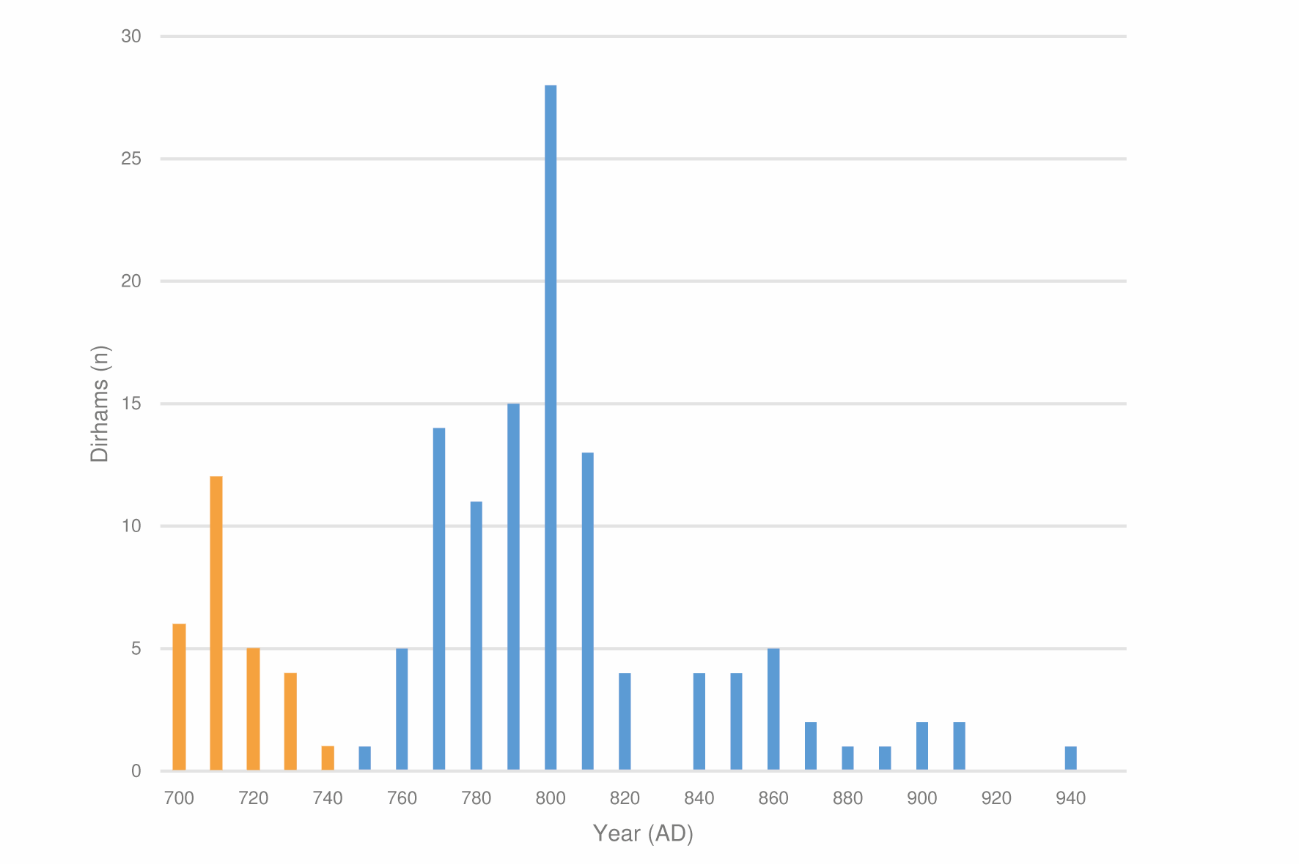 Figure S1. Number of dirhams (n) analysed by decade. Orange = Umayyad; blue = Abbasid period (figure by the authors).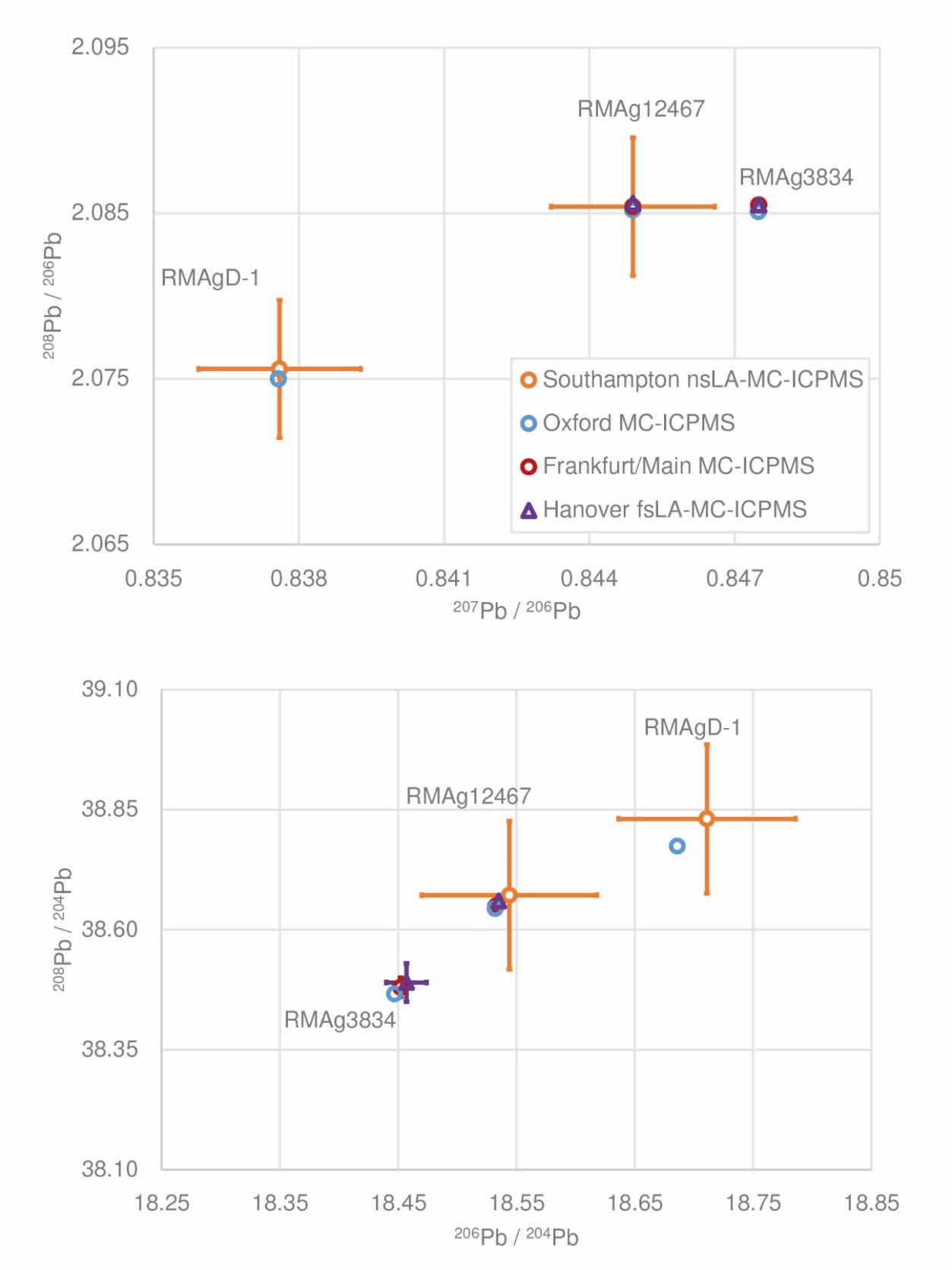 Figure S2. Comparison of three secondary silver reference materials in four laboratories using different methods. The Oxford (this study and Standish et al. 2021) and Southampton values (Standish et al. 2021) are averages (uncertainties expressed as 2SD of repeat analyses), and the Hanover and Frankfurt-am-Main analyses (Merkel 2016) are single analyses (uncertainties expressed as 2SD of measurement cycles). The analytical uncertainty is smaller than the symbol unless otherwise shown (figure by the authors).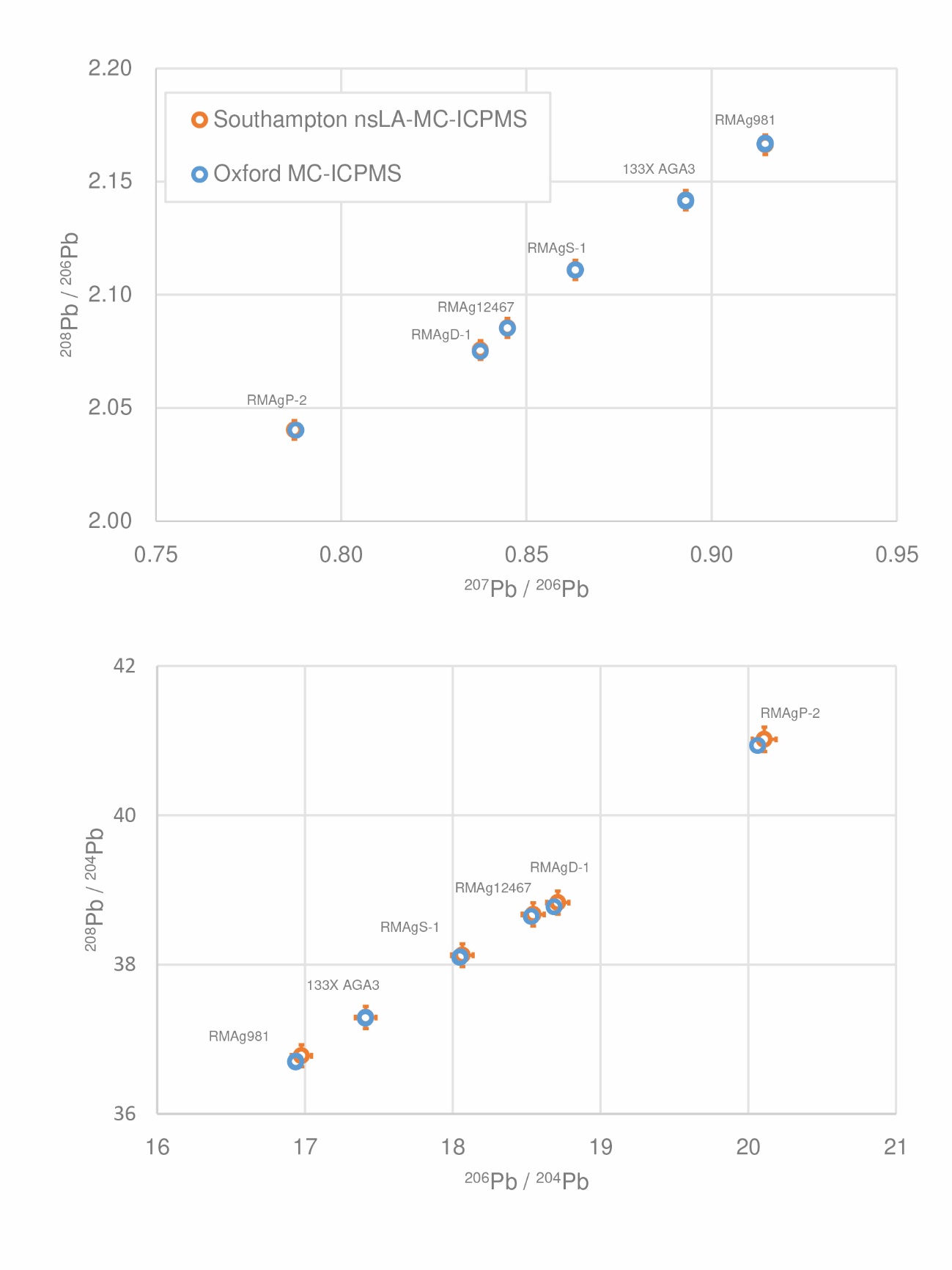 Figure S3. Comparison of lead isotope ratios from secondary silver reference materials measured in Oxford by MC-ICPMS and in Southampton by nsLA-MC-ICPMS (Standish et al. 2021). The precisions are shown as 2SD of repeat measurements, which are in many cases smaller than the symbol. The laser ablation analyses are of lower resolution but are within analytical uncertainty (2SD) of the solution measurements (figure by the authors).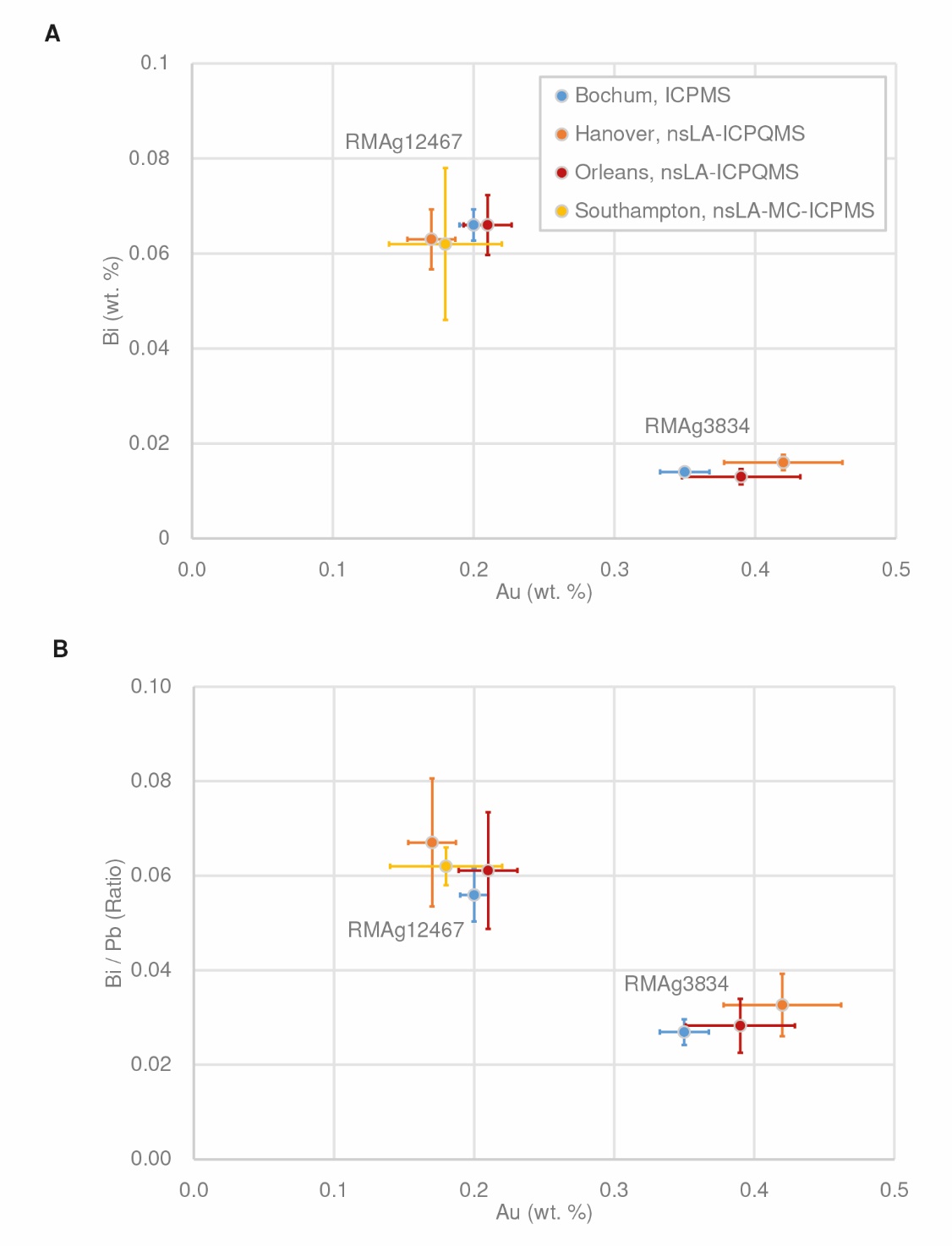 Figure S4. Comparison of secondary reference materials (archaeological silver samples) measured in four laboratories with different mass spectrometry techniques. (A) Gold vs. bismuth and (B) gold vs. bismuth-to-lead ratio. RMAg3834 and RMAg12467 are Cat. 180 and 187 (Merkel 2016) and objects a and b (Merkel 2019), respectively. Uncertainty for solution ICPMS (Bochum) is estimated to be <5% and <10% for nsLA-ICPQMS (Hanover and Orleans), while for the Southampton analyses the uncertainty is represented as 2SD of replicate analyses (Standish et al. 2021) (figure by the authors).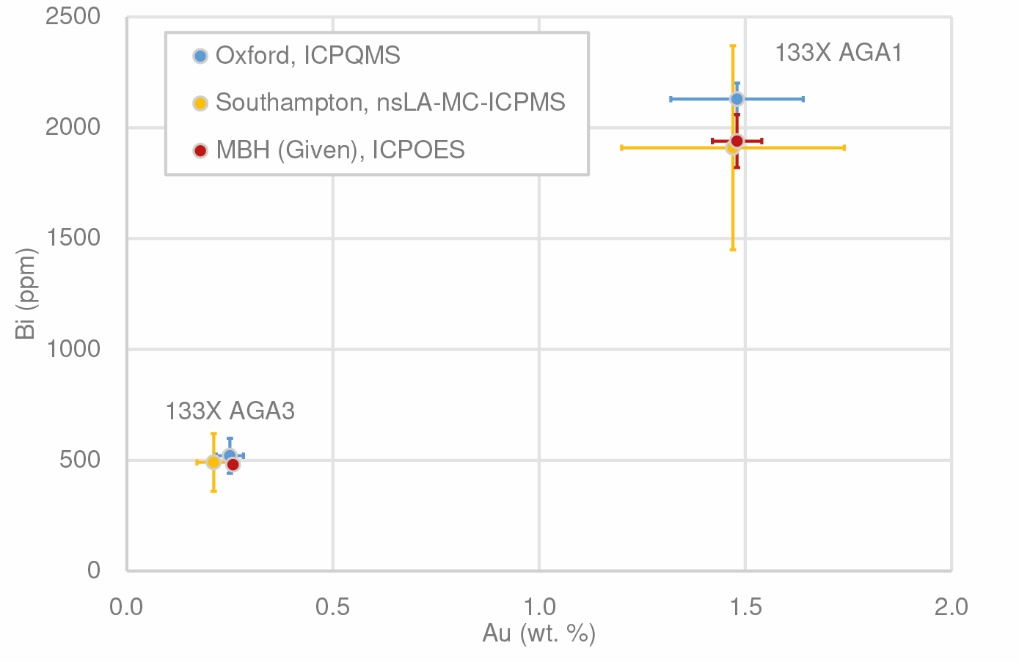 Figure S5. Comparison of commercial silver reference materials MBH 133X-AGA1 and AGA3. Analyses by solution ICPQMS (Oxford) (this study) and by nsLA-MC-ICPMS (Southampton) (Standish et al. 2021) are given along with the concentrations determined by ICPOES (MBH Analytical Ltd.). Uncertainties are given as 2SD of three or more replicate analyses (figure by the authors).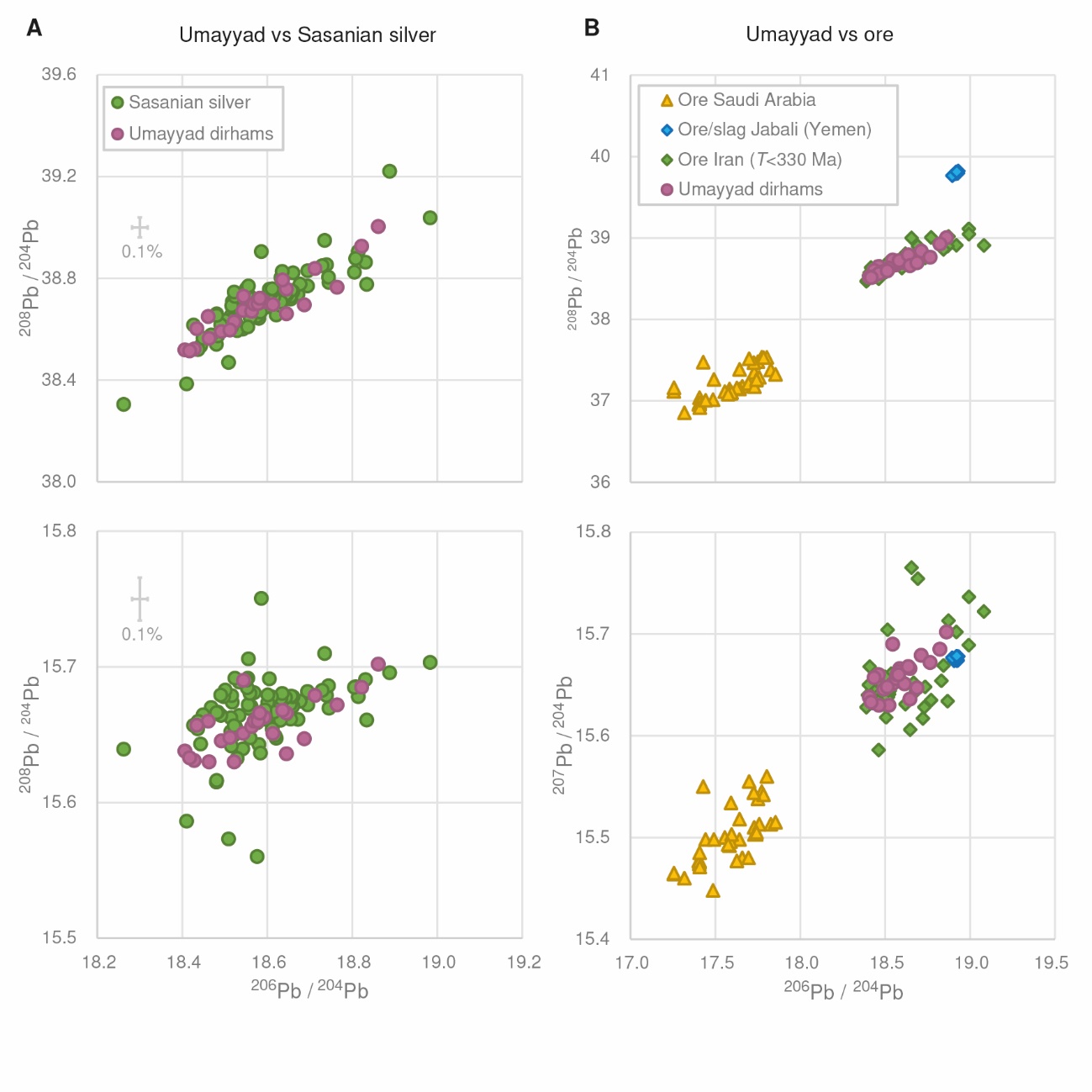 Figure S6. Umayyad dirham and reference lead isotope datasets normalised to 204Pb.Supplementary data for Figure 4A. For reference, 0.1% is equal to or smaller than the symbol unless otherwise stated. For source data, see interpretation of results above (figure by the authors). 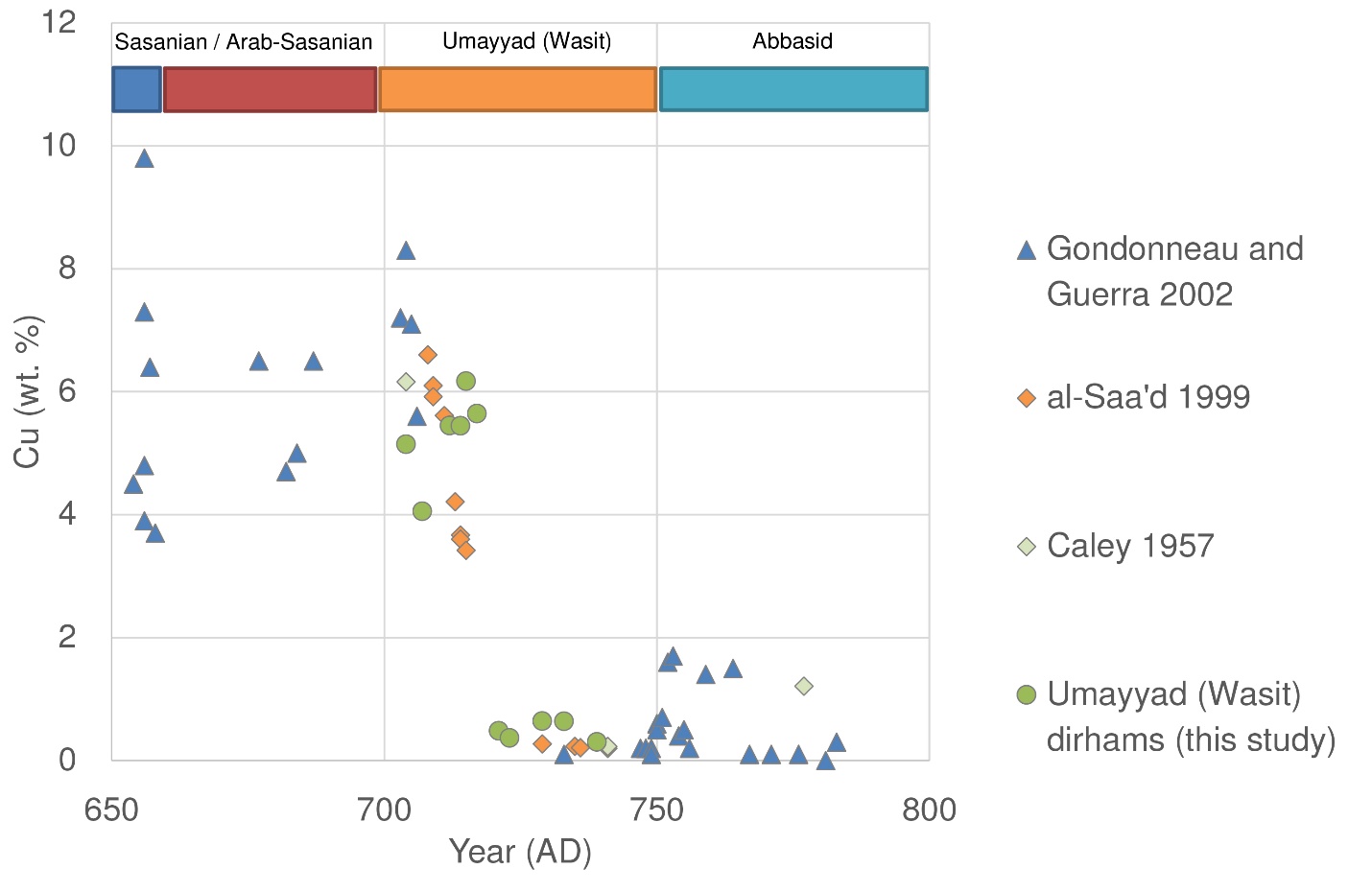 Figure S7. Scatterplot relating copper content of coins to the minting year. The plot demonstrates the sudden drop in copper contents (= increase in fineness) in silver coins minted at Wasit during the Umayyad period and that the data from this study is consistent with previous studies (Caley 1957; al-Saa’d 1999; Gondonneau & Guerra 2002). This shift marks the change in silver standard from alloyed silver (roughly 6% copper) to fine, unalloyed silver around the year AD 722. Wasit was the dominant Umayyad mint, comprising 67% of Umayyad dirhams of known mint and 88% of dirhams minted after c. AD 722 (104 AH) (source: Gert Rispling’s dirham database) (figure by the authors).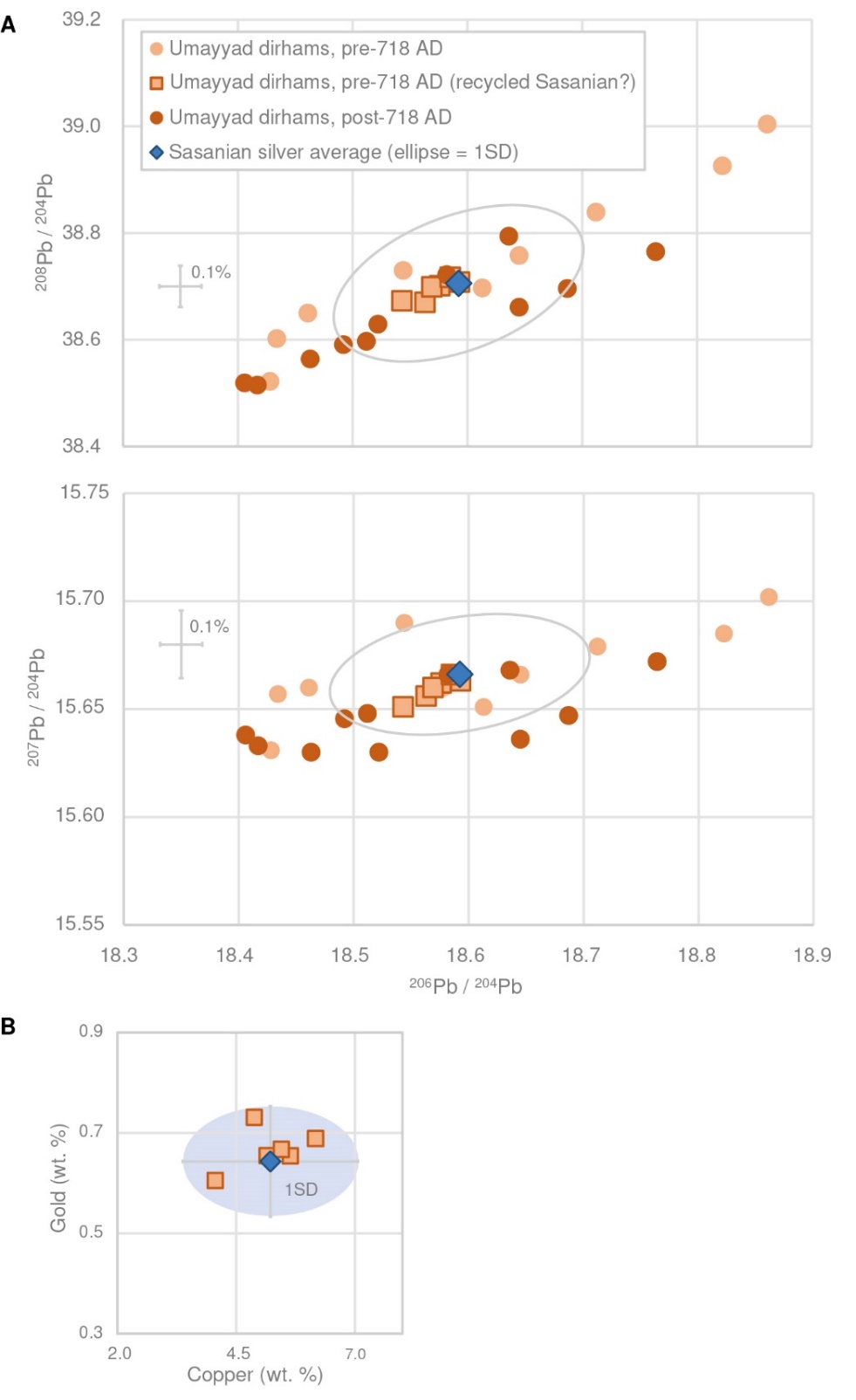 Figure S8. Lead isotope plots of Umayyad dirhams minted before and after AD 718, the year marking the transition to fine silver at the Wasit mint. (A) The distribution of lead isotope ratios is constant over the Umayyad period. The average lead isotope ratios of Sasanian silver (Brill & Shields 1972; OXALID Sasanian) are at the centre of the distribution, but also correspond to a cluster of dirhams mostly minted before AD 718, which could reflect the recycling of Sasanian silver. (B) These are consistent with average Sasanian elemental compositions (Harper & Meyers 1981; Gondonneau & Guerra 2002); plate below mint quality (i.e. Cu>10%) was excluded (figure by the authors).Figure S9. North African dirhams and ore lead isotope datasets normalised to 204Pb. Supplementary data for Figure 4B. For reference, 0.1% is equal to or smaller than the symbol unless otherwise stated. For source data, see interpretation of results above (figure by the authors). 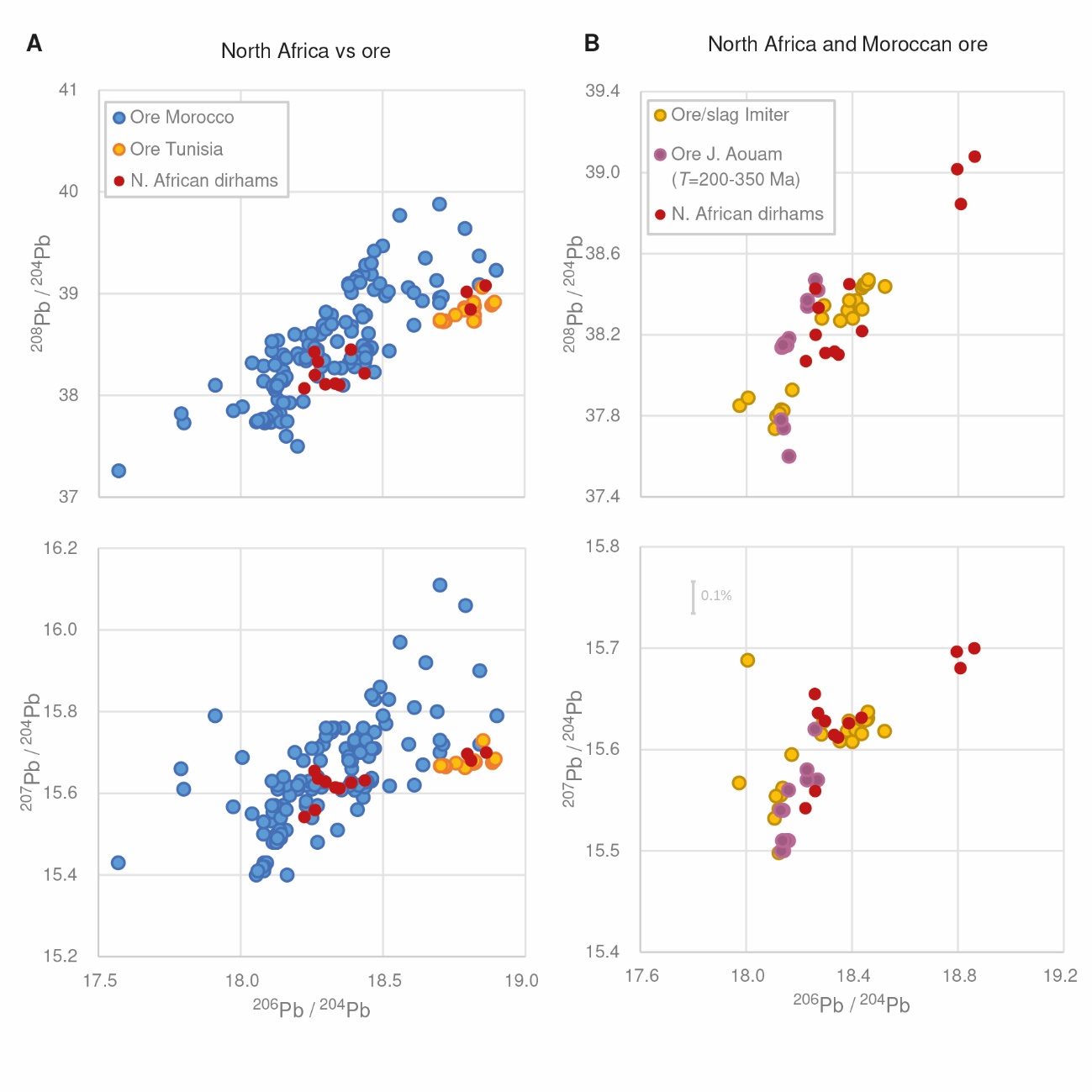 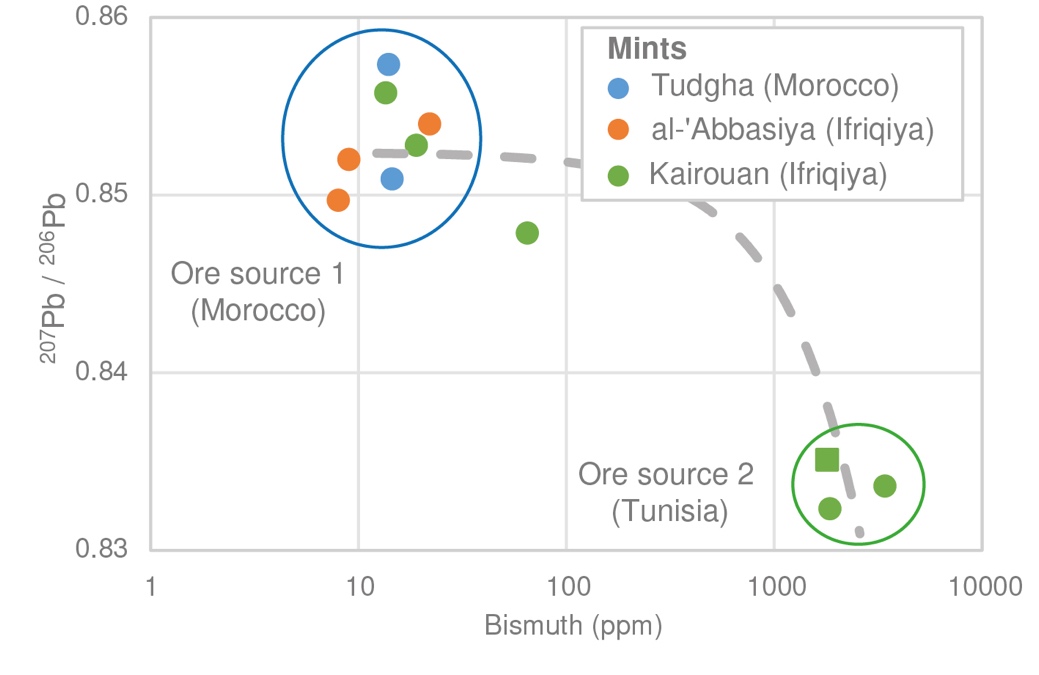 Figure S10. North African dirhams divide into two groups based on bismuth content and lead isotope ratios. The dominant group is characterised by lower bismuth and has lead isotope ratios consistent with sources in Morocco, while a smaller group of dirhams minted in Tunisia has higher bismuth and lead isotope ratios consistent with ore from Tunisia. One dirham from Kairouan mint in Ifriqiya may represent a mixture of the two sources, falling near the hypothetical ‘mixing line’. The square symbol signifies that the bismuth content was measured by pXRF on a metallic surface cleaned by abrasion (see materials and methods above). For all other coins, the bismuth was measured by mass spectrometry (figure by the authors).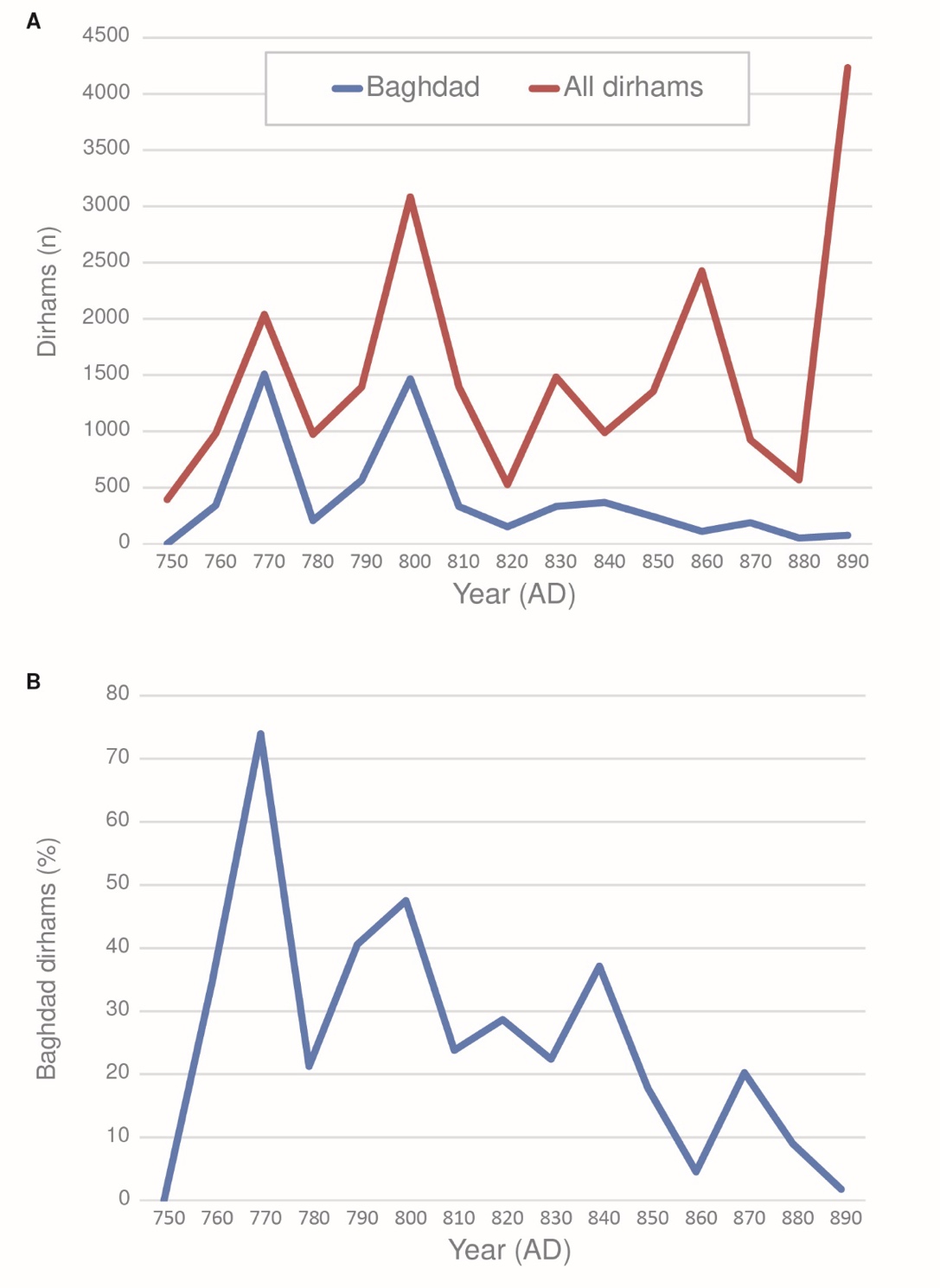 Figure S11. Breakdown of recorded early Abbasid dirhams per decade comparing the number of dirhams minted in Baghdad (Madinat-al-Salam) to all other dirhams. (A) Numbers of Baghdad issues in relation to total number of known dirhams per decade. (B) Proportion of Baghdad issues. Information is based on Gert Rispling’s unpublished database of 22,735 dirhams minted AD 750–899, found both within the Islamic lands and in Scandinavia/ Baltic (figure by the authors).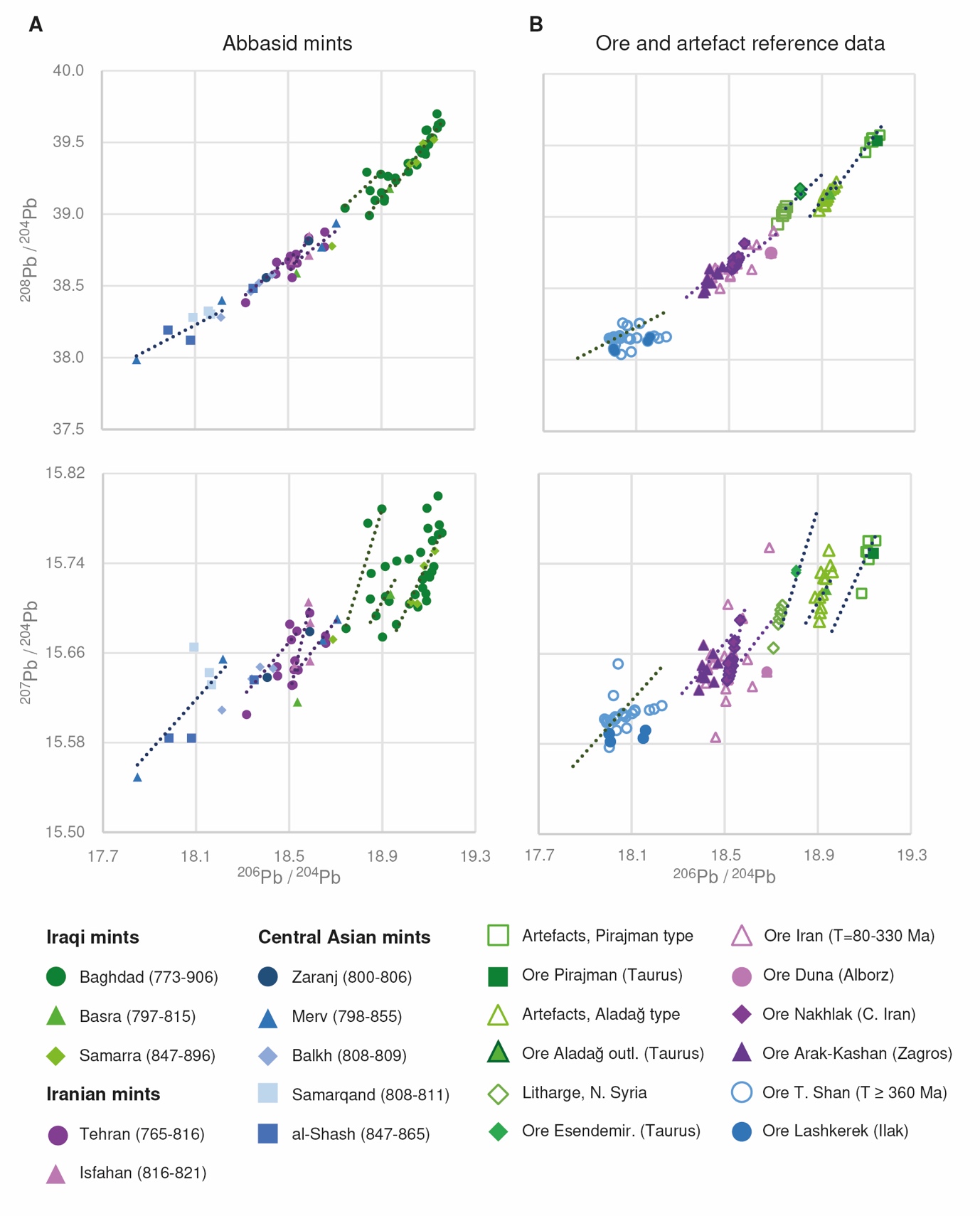 Figure S12. Abbasid dirhams and reference ore and artefact lead isotope datasets from Iraq, Iran and Central Asia normalised to 204Pb. Supplementary data for Figure 4. For reference, 0.1% is equal to or smaller than the symbol. The linear alignments are those of Figure 6A in the main text. For source data, see interpretation of results above (figure by the authors). Table S2. List of Umayyad dirhams. Abbreviations: Ox FOS = University of Oxford Faculty of Oriental Studies; CC Helsinki = Coin Chamber Helsinki. Analyses: Ox = University of Oxford (this study); A. National Bureau of Standards Boulder (Brill & Shields 1972); B. Moscow (Bychov 2011).Table S3. List of North African dirhams. Abbreviations: NMF = National Museum Finland; WMH = Wikinger Museum Haithabu; BNdF = Bibliothèque nationale de France; Ox FOS = University of Oxford Faculty of Oriental Studies; CC Helsinki = Coin Chamber Helsinki. Analyses: Ox = University of Oxford (this study); B. Moscow (Bychov 2011); C. Orleans (Sarah 2008); D. Hanover (Merkel 2016).Table S4. List of Abbasid-period dirhams from central and eastern mints. Abbreviations: FM = Fitzwilliam Museum, Cambridge; NMF = National Museum Finland; WMH = Wikinger Museum Haithabu; BNdF = Bibliothèque nationale de France; Ox FOS = University of Oxford Faculty of Oriental Studies; CC Helsinki = Coin Chamber Helsinki. Analyses: Ox = University of Oxford (this study); SH = University of Southampton (this study); B. Moscow (Bychov 2011); C. Orleans (Sarah 2008); D. Hanover (Merkel 2016); E. University of Southampton (Standish et al. 2021).Table S5. Umayyad dirhams LIA results. Date = measurement in Oxford. Laboratory Ref: A. National Bureau of Standards Boulder (Brill & Shields 1972); B. Moscow (Bychov 2011).Table S6. North African dirham LIA results. Date = measurement in Oxford. Laboratory Ref: B. Moscow (Bychov 2011); C. Orleans (Sarah 2008); D. Hanover (Merkel 2016). *Poor blank (0.25%), could not be repeated.Table S7. Abbasid-period dirhams from central and eastern mints LIA results. Laboratory Ref: Date = measurement in Oxford; SH = University of Southampton (this study); B. Moscow (Bychov 2011); C. Orleans (Sarah 2008); D. Hanover (Merkel 2016); E. Southampton (Standish et al. 2021). *Poor blank (0.25%), measurement could not be repeated.Table S8. Umayyad dirhams elemental results acquired by ICPMS techniques. ‘-’ means below the detection limit, ‘nm’ means not measured. Total 100 (Italics) means normalised total. Laboratory Ref: B. Moscow (Bychov 2011).Table S9. North African dirhams elemental results acquired by ICPMS techniques. The full range of elements was not measured in two samples due to lack of sufficient sample material. *Analyses in parentheses are pXRF analyses on cleaned (abraded) surfaces. ‘-’ means below the detection limit, ‘nm’ means not measured. Total 100 (Italics) means normalised total. Laboratory Ref: B. Moscow (Bychov 2011); C. Orleans (Sarah 2008); D. Hanover (Merkel 2016).*Due to insufficient sample material, we report the bismuth and copper concentrations measured by pXRF for two dirhams (1062-19 and 1065-19). Since all the dirhams analysed by (bulk) ICPQMS at the School of Geography, University of Oxford, were also analysed by pXRF (Thermo Scientific Niton™ XL3T Analyzer) after abrasive cleaning, it is possible to compare the data directly. Copper was strongly correlated (r2= 0.92). The comparison indicated that the detection limit for bismuth was between 300-400ppm and above this concentration, the values are strongly correlated (r2=0.94) and this is independent of the lead content. The analytical resolution for bismuth contents above 400ppm are adequate and we report no issues with spectral peak overlap or interference for bismuth above this concentration. Table S10. Abbasid-period dirhams from central and eastern mints - elemental results acquired by ICPMS techniques. ‘-’ means below the detection limit, ‘nm’ means not measured. Total 100 (Italics) means normalised total. Laboratory Ref: Ox = University of Oxford (this study); SH = University of Southampton (this study); B. Moscow (Bychov 2011); C. Orleans (Sarah 2008); D. Hanover (Merkel 2016); E. Southampton (Standish et al. 2021).Table S11. Statistical tests comparing different categories of dirhams: Umayyad (c. AD 698–740), Abbasid-era North African (c. AD 776–794), Iranian (Tehran AD 765–869), Iraqi (Baghdad AD 773–906), and Central Asia (AD 798–865). The Mann-Whitney U Test was used to compare two datasets, and, using the Bonferroni correction, the significance limit for vertical columns is p<0.005 and for horizontal rows p<0.0167. The three variables used are the LIRI (lead isotope ratio index, see D’Imporanzo et al. 2021), the two most important source related elements, gold and bismuth. The values in italics fail the vertical significance test and those in bold fail horizontally. Those failing the statistical test indicate that the two datasets are not significantly different. Table S12. Oxford Geography solution-based ICPQMS analyses of silver reference materials. MBH-133X-AGA3 and MBH 133X-AGA1 compared to the given values. Elements are in ppm unless otherwise stated. Ag given values are calculated assuming it makes up the rest. The standard deviations of the Oxford analyses are two or more measurements from different digestions in different sessions. n.g. means not given and n.d. means not detected.Table S13. Oxford Earth Sciences lead isotope analyses of NIST981 and NIST982 lead isotope standards. These are average values during the measurement sessions. NIST981 are the measured values and the NIST982 are adjusted values after normalising to the NIST981 values of Todt et al. 1996. NIST982 was not measured in Mar-21.Table S14. List of secondary silver reference materials. Analyses are by solution ICPQMS measured at the Oxford School of Geography unless otherwise stated. Uncertainties estimated based on repeat measurements of reference materials (15% 2RSD). * given MBH values, **Multi-laboratory averages (Merkel 2019), uncertainties represent 2SD of multiple analyses, ***Lead contents were estimated using pXRF on fresh metal surface, uncertainty is the given instrumental error during measurement.Table S15. Published analyses of RMAg3834 (Object a) and RMAg12467 (Object b) (Merkel 2019). Laboratory references: A. Goethe-University Frankfurt/Main, LIA internal measurement precision (2SD); B. DBM Bochum, reported precision are 1–6% 2RSD, 5% used here; C. Leibniz-University Hanover, LIA internal measurement precision (2SD), precision of elemental results is the 95% confidence interval; D. Orleans, reported precision are <10% for these elements.Table S16. Oxford Earth Sciences lead isotope analyses of secondary reference materials. The values represent averages of three replicate analyses from the same stock solution.Table S17. Southampton lead isotope analyses and Pb, Au and Bi contents/ratios of secondary reference materials (Standish et al. 2021). Precision is 2SD of repeat analyses in the last decimal place. ReferencesAl-Ganad, I. 1991. Etude Geologique et Metallogenique du Gisement Zn-Pb-Ag de Jabali. Unpublished PhD dissertation, Académie d’Orléans.al-Kofahi, M. M., K. F. al-Tarawneh & J. M. Shobaki. 1997. Analysis of Abbasid dirhams using XRF techniques. X-Ray Spectrometry 26: 10–14. https://doi.org/10.1002/(SICI)1097-4539(199701)26:1%3C10::AID-XRS179%3E3.0.CO;2-3al-Saa’d, Z. 1999. Chemical analysis of some Umayyad dirhems minted at Wasit. Journal of the Economic and Social History of the Orient 42: 351–63. https://doi.org/10.1163/1568520991208608Albarède, F., A.-M. Desaulty & J. Blichert-Toft. 2012. A geological perspective on the use of Pb isotopes in archaeometry. Archaeometry 54: 853–67. https://doi.org/10.1111/j.1475-4754.2011.00653.xBaron, S., M. Souhassou & F.-X. Fauvelle. 2020. Medieval silver production around Sijilmâsa. Archaeometry 62: 593–611. https://doi.org/10.1111/arcm.12546Beck, L., S. Bosonnet, S. Réveillon, D. Eliot & F. Pilon. 2004. Silver surface enrichment of silver-copper alloys: a limitation for the analysis of ancient silver coins by surface techniques. Nuclear Instruments and Methods in Physics Research B 226: 153–62. https://doi.org/10.1016/S0168-583X(04)00831-6Blackburn, M. A. S. 2011. The Viking winter camp at Torksey, 872-3, in M.A.S. Blackburn (ed.) Viking coinage and currency in the British Isles: 221–64. London: SpinkBouabdellah, M., L. Maacha M. Jébrak & M. Zouhair. 2016. Re/Os age determination, lead and sulphur isotope constraints on the origin of the Bouskour Cu–Pb–Zn vein-type deposit (eastern Anti-Atlas, Morocco) and its relationship to neoproterozoic granitic magmatism, in M. Bouabdellah & J. Slack (ed.) Mineral deposits of North Africa. Mineral resource reviews: 277–90. New York: Springer. https://doi.org/10.1007/978-3-319-31733-5_10Brill, R.H. & W.R. Shields. 1972. Lead isotopes in ancient coins, in E.T. Hall & D.M. Metcalf (ed.) Methods of chemical and metallurgical investigation of ancient coinage: 279–303. London: Royal Numismatic Society.Brill, R.H. & J.M. Wampler. 1967. Isotope studies of ancient lead. American Journal of Archaeology 71: 63–77. https://doi.org/10.2307/501589Bychkov. J.A. 2011. Comparative analysis of the isotopic composition of medieval Arab coins and ores of silver deposits in Central Asia. Unpublished MA dissertation, Lomonosov State University.Caley, E.R. 1957. Chemical composition of some early dirhems. Museum Notes 7: 211–7.Chernyshev, I. V., A. V. Chugaev & K. N. Shatagin. 2007. High-precision Pb isotope analysis by multicollector-ICP-mass-spectrometry using 205Tl/ 203Tl normalization: optimization and calibration of the method for the studies of Pb isotope variations. Geochemistry International 45: 1065–76. https://doi.org/10.1134/S0016702907110018Chernyshev, I.V., V.N. Golubev & A.V. Chugaev. 2017. Anomalous lead isotopic composition of galena and age of altered uranium minerals: a case study of Chauli deposits, Chatkal-Qurama district, Uzbekistan. Geology of Ore Deposits 59(6): 551–60.Chiaradia, M., D. Konopelko, R. Seltmann & R.A. Cliff. 2006. Lead isotope variations across terrane boundaries of the Tien Shan and Chinese Altay. Mineralium Deposita 41: 411–28. https://doi.org/10.1007/s00126-006-0070-xCondamin, J. & M. Picon. 1964. The influence of corrosion and diffusion on the percentage of silver in Roman denarii. Archaeometry 7: 98–105. https://doi.org/10.1111/j.1475-4754.1964.tb00603.xD’Imporanzo, P., K. Keune, J.M. Koorneef, E. Hermens, P. Noble, A.L.S. Vandivere & G.R. Davies. 2021. Time-dependent variation of lead isotopes of lead white in 17th century Dutch paintings. Science Advances 7: eabi5905. https://doi.org/10.1126/sciadv.abi5905Duthou, J.-L., A. Emberger & M. Lasserre. 1976. Résultats graphiques et interpretation de mesures isotopiques du plomb de galènes et de minéraux oxydés du Maroc. Mémoires de la Société géologique de France 7: 221–6.Eshel, T., Y. Erel, N. Yahalom-Mack, O. Tirosh & A. Gilboa. 2019. Lead isotopes in silver reveal earliest Phoenician quest for metals in the west Mediterranean. Proceedings of the National Academy of Sciences 116: 6007–12. https://doi.org/10.1073/pnas.1817951116Eustache, D. 1970-1. Corpus des dirhams idrissides et contemporains, collection de la Banque du Maroc et autres collections mondiales, publiques et privées. Rabat: Banque du Maroc.Fiala, E. 1895. České Denáry.Prague: A. Haase.Gondonneau, A. & M. Guerra. 2002. The circulation of precious metals in the Arab Empire: the case of the Near and the Middle East. Archaeometry 44: 573–99. https://doi.org/10.1111/1475-4754.t01-1-00087 Gordus, A.A. 1972. Neutron activation analysis of coins and coin-streaks, in E.T. Hall & D.M. Metcalf (ed.) Methods of chemical and metallurgical investigation of ancient coinage: 127–48. London: Royal Numismatic Society. Granberg., B. 1967. Förteckning över kufiska myntfynd i Finland. Helsinki: Societas Orientalis Fennica.Harper, P.O. & P. Meyers. 1981. Silver vessels of the Sasanian Period: Royal imagery. New York: Metropolitan Museum of Art.Ilisch, L., S. Lorenz, W.B. Stern & H. Steuer. 2003. Dirham und Rappenpfennig. Mittelalterliche Münzprägung in Bergbauregionen. Zeitschrift für Archäologie des Mittelalters, Beiheft 17. Bonn: Habelt.Jemmali, N. & F. Souissi. 2018. Lead isotopes as tracers of metal sources and timing of the carbonate-hosted Pb-Zn deposits in the Nappes zone, northern Tunisia, in A.I. Al-Juboury (ed.) Contributions to mineralization: 111–25. London: IntechOpen, https://doi.org/10.5772/intechopen.72690Jozi, Z., P. Masjedi Khak & A. Nosrati. 2019. Elemental analysis of silver coins during the Umayyads through the PIXE method. Interdisciplinaria archaeologica 10: 65–75. https://doi.org/10.24916/iansa.2019.1.5L’Héritier, M., S. Baron, L. Cassayre & F. Téreygeol. 2015. Bismuth behaviour during ancient processes of silver-lead production. Journal of Archaeological Science 57: 56–68. https://doi.org/10.1016/j.jas.2015.02.002Lavoix, H., 1887. Catalogue des Monnaies Musulmanes de la Bibliothèque Nationale. Paris: Imprimerie Nationale.Killick, D.J., J.A. Stephens & T.R. Fenn. 2020. Geological constraints on the use of lead isotopes for provenance in archaeometallurgy. Archaeometry 62: 86–105. https://doi.org/10.1111/arcm.12573Klat, M.G. 2002. Catalogue of the post-reform dirhams. The Umayyad Dynasty. London: Spink.Malek, H.M. 2004. The Dabuyid Ispahbads and Early 'Abbasid Governors of Tabaristan: History and Numismatics. Royal Numismatic Society Special Publication 39. London: Royal Numismatic Society.Marcoux, É. & A. Wadjinny. 2005. Le gisement Ag–Hg de Zgounder (Jebel Siroua, Anti-Atlas, Maroc): un épithermal néoprotérozoïque de type Imiter. C. R. Geoscience 337: 1439–46. https://doi.org/10.1016/j.crte.2005.09.005McKerrell, H. & R.B.K. Stevenson. 1972. Some analyses of Anglo-Saxon and associated oriental silver coinage, in E.T. Hall & D.M. Metcalf (ed.) Methods of Chemical and Metallurgical Investigation of Ancient Coinage: 279–303. London: Royal Numismatic Society.Merkel, S.W. 2016. Silver and the silver economy at Hedeby. Rahden: Marie Leidorf.– 2019. Provenancing Viking age silver: methodological and theoretical considerations and a case study, in J. Kershaw & G. Williams (ed.) Silver, butter, cloth: monetary and social economies in the Viking Age: 206–26. Oxford: Oxford University Press.– 2021. Evidence for the widespread use of dry silver ore in the Early Islamic period and its implications for the history of silver metallurgy. Journal of Archaeological Science 135: 105478. https://doi.org/10.1016/j.jas.2021.105478Merkel S.W., A. Hauptmann, T. Kirnbauer & F. Tèreygeol. 2016. Silver production at al-Radrad: archaeometallurgical analysis of ore, slag and technical ceramics from early medieval Yemen. Arabian Archaeology and Epigraphy 27: 107–26. https://doi.org/10.1111/aae.12070Meyers, P. 1993. Elemental composition of the Sion Treasure and other Byzantine objects, in S.A. Boyd & M.M. Mango (ed.) Ecclesiastical silver plate in sixth-century Byzantium: 169–89. Washington (DC): Dumbarton Oaks.Milot, J., S. Baron & F. Poitrasson. 2018. Potential use of Fe isotopes for ancient non-ferrous metals tracing through the example of a lead-silver production site (Imiter mine, Anti-Atlas, Morocco). Journal of Archaeological Science 98: 22–33. https://doi.org/10.1016/j.jas.2018.07.004Mirnejad, H., A. Simonetti & F. Molasalehi. 2011. Pb isotopic compositions of some Zn-Pb deposits and occurrences from Urumieh-Dokhtar and Sanadaj-Sirjan Zones in Iran. Ore Geology Reviews 39: 181–7. https://doi.org/10.1016/j.oregeorev.2011.02.002– 2015. Origin and formational history of some Pb-Zn deposits from Alborz and Central Iran: Pb isotope constraints. International Geology Review 57: 463–71. https://doi.org/10.1080/00206814.2015.1013510Molasalehi, F. & H. Mirnejad. 2010. Comparison of lead isotope composition of Kuh Sormeh deposit with some of the Pb-Zn deposits of central Iran. Journal of Science, University of Tehran 36: 11–7.Murillo-Barroso, M., M. Bartelheim, F. Cortés, A. Onorato & E. Pernicka. 2012. The silver of the South Iberian El Argar Culture: A first look at production and distribution. Trabajos de Prehistoria 69: 293–309. https://doi.org/10.3989/tp.2012.12093Nicol, N.D. 2012a. Sylloge of Islamic coins in the Ashmolean, Volume 3: Early ‘Abbasid precious metal coinage (to 218 AH). Oxford: Ashmolean Museum.—    2012b. Sylloge of Islamic coins in the Ashmolean, Volume 4: Later ‘Abbasid precious metal coinage (from 219 AH). Oxford Ashmolean Museum.Noonan, T.S. 1986. Early ‘Abbāsid mint output. Journal of the Economic and Social History of the Orient 29: 113–75. https://doi.org/10.2307/3631784OXALID Database, Sasanian http://oxalid.arch.ox.ac.uk/Download%20Files/Sasanian.xlsxPasava, J. 1994. Geochemistry and the role of anoxic sediments in the origin of the Imiter silver deposit in Morocco. Vestnik Ceskeho geologickeho ustavu 69: 1–11.Pernicka, E. 2014. Provenance determination of archaeological metal objects, in B.W. Roberts & C.P. Thornton (ed.) Archaeometallurgy in global perspective: methods and syntheses: 239–68. New York: Springer. https://doi.org/10.1007/978-1-4614-9017-3_11Pernicka, E. et al. 2011. Archaeometallurgical Research on the Western Central Iranian Plateau, in A.R. Vatandoust, H. Parzinger & B. Helwing, (ed.) Early Mining and Metallurgy on the Western Central Iranian Plateau (Archäologie in Iran und Turan 9): 631–88. Mainz: Philipp Von Zabern.Pernicka, E., Th. Rehren & S. Schmitt-Strecker. 1998. Late Uruk silver production by cupellation at Habuba Kabira, Syria, in Th. Rehren, A. Hauptmann, & J. Muhly (ed.) Metallurgica antiqua (Der Anschnitt Beiheft 8): 123–34. Bochum: Deutsches Bergbau-Museum Bochum.Pernicka, E. & H.-G. Bachmann. 1983. Archäometallurgische Untersuchungen zur antiken Silbergewinnung in Laurion: III. Das Verhalten einiger Spurenelemente beim Abtreiben des Bleis. Erzmetall 36: 592–7.Pomiès, C., A. Cocherie, C. Guerrot, E. Marcoux & J. Lancelot. 1998. Assessment of the precision and accuracy of lead-isotope ratios measured by TIMS for geochemical applications: example of massive sulphide deposits (Rio Tinto, Spain). Chemical Geology 144: 137–49. https://doi.org/10.1016/S0009-2541(97)00127-7Roux, C. & M.F. Guerra. 1998. A moeda almorávida: estudio do título e caracterização do metal, in F.A. Magro (ed.) Actas do IV Congresso Nacional de Numismática: 145–68. Associação Numismática de Portugal.Sarah, G. 2008. Caractérisation de la composition et de la structure des alliages argent-cuivre par ICP-MS avec prélèvement par ablation laser. Application au monnayage carolingien. Unpublished PhD dissertation, Université d’Orléans.Sarah, G., B. Gratuze & J.-N. Barrandon. 2007. Application of laser ablation inductively coupled plasma mass spectrometry (LA-ICP-MS) for the investigation of ancient silver coins. Journal of Analytical Atomic Spectrometry 22: 1163–7. https://doi.org/10.1039/b704879cSayre, E.V., K.A. Yener, E.C. Joel & I.L. Barnes. 1992. Statistical evaluation of the presently accumulated lead isotope data from Anatolia and surrounding regions. Archaeometry 34: 73–105. https://doi.org/10.1111/j.1475-4754.1992.tb00479.xSavage, E. & A.A. Gordus. 1998. Dirhams for the empire, in P. Cressier & M. Garcia-Arenal (ed.) Genèse de la ville islamique en al-Andalus et au Maghreb occidental: 377–402. Madrid: Casa de Velázquez. Seeliger, T.C., E. Pernicka, G.A. Wagner, F. Begemann, S. Schmitt-Strecker, C. Eibner, Ö. Öztunali & I. Baranyi. 1985. Archäometallurgische Untersuchungen in Nord-und Ostanatolien. Jahrbuch des Römischen-Germanischen Zentralmuseums 32: 597–659.Shams Eshragh, A. 2010. Silver coinages of the Caliphs. London: Spink.Standish, C.D., S.W. Merkel, Y.-T. Hsieh & J. Kershaw. 2021. Simultaneous lead isotope ratio and gold-lead-bismuth concentration analysis of silver by laser ablation MC-ICP-MS. Journal of Archaeological Science 125: 105299. https://doi.org/10.1016/j.jas.2020.105299Stacy, J.S., B.R. Doe, R.J. Roberts, M.H. Delevaux & J.W. Gramlich. 1980. A lead isotope study of mineralization in Saudi Arabian Shield. Contributions to Mineralogy and Petrology 74: 175–88. https://doi.org/10.1007/BF01132003Stos-Fertner, Z. 1975. Zastosowanie radioizotopowej analizy fluorescencyjnej do oznaczania zanieczyszczen ciezkimi metalami srebra dirhemow arabskich. Wiadomości Numizmatyczne 19: 207–24.Stos-Gale, Z. 1993. Isotopic analyses of ores, slags and artefacts: the contribution to archaeometallurgy, in R. Francovich (ed.) Archeologia delle attivitá estrattive e metallurgiche: 593–627. Firenze: All‘Insegna del Giglio.– 2004. Lead-isotope analyses of glass, glazes, and some metal artifacts, in G.G. Bass, S.D. Matthews, J.R. Steffy, & F.H. van Doorninck (ed.) Serçe Limani. An eleventh-century shipwreck. Volume 1: the ship and its anchorage, crew, and passengers: 453–67. College Station: Texas A&M University Press.Stos-Gale, Z. & N.H. Gale. 2009. Metal provenancing using isotopes and the Oxford archaeological lead isotope database (OXALID). Archaeological and Anthropological Sciences 1: 195–213. https://doi.org/10.1007/s12520-009-0011-6Tarrieu, L. 2014. Nouvelles données minéralogiques, géochimiques et géochronologiques Sur le gisement polymétallique de Tighza (Maroc-central): Contribution à la métallogénie des gisements de métaux de base filoniens en contexte post-collisionnel, Unpublished PhD dissertation, University of Grenoble.Todt, W., R.A. Cliff, A. Hanser & A.W. Hofmann. 1996. Evaluation of a 202Pb–205Pb double spike for high-precision lead isotope analysis. Geophysical Monographies 95: 429–37. https://doi.org/10.1029/GM095p0429Vardanyan, A. R. 2011. Islamic coins struck in historic Armenia. I, Armīniya, Arrān (Madīnat Arrān), Bardaʻa, Dabīl, Hārūnabad / Hārūniya and MaʻDan Bājunays: early ʻAbbāsid period,142-277 AH / 759-891 AD. Yerevan: Tigran Mets.Wiechmann, R. 1996. Edelmetalldepots der Wikingerzeit in Schleswig-Holstein: vom "Ringbrecher" zur Münzwirtschaft. Neumünster: Wachholtz.Yener, K.A., E.V. Sayre, E.C. Joel, H. Özbal, I.L. Barnes & R.H. Brill. 1991. Stable lead isotope studies of central Taurus ore sources and related artifacts from eastern Mediterranean Chalcolithic and Bronze Age sites. Journal of Archaeological Science 18: 541–77. https://doi.org/10.1016/0305-4403(91)90053-RTable S1. Summary of the data basis for this study. Abbreviations: Abb. = Abbasid; Um. = Umayyad; N. Afr. = North Africa; C/E prov. = central and eastern provinces (Iraq, Iran and Central Asia). The study includes lead isotope data for 143 dirhams and elemental data for 142 (all except one Umayyad coin from Syria).New samplesTable S1. Summary of the data basis for this study. Abbreviations: Abb. = Abbasid; Um. = Umayyad; N. Afr. = North Africa; C/E prov. = central and eastern provinces (Iraq, Iran and Central Asia). The study includes lead isotope data for 143 dirhams and elemental data for 142 (all except one Umayyad coin from Syria).New samplesTable S1. Summary of the data basis for this study. Abbreviations: Abb. = Abbasid; Um. = Umayyad; N. Afr. = North Africa; C/E prov. = central and eastern provinces (Iraq, Iran and Central Asia). The study includes lead isotope data for 143 dirhams and elemental data for 142 (all except one Umayyad coin from Syria).New samplesTable S1. Summary of the data basis for this study. Abbreviations: Abb. = Abbasid; Um. = Umayyad; N. Afr. = North Africa; C/E prov. = central and eastern provinces (Iraq, Iran and Central Asia). The study includes lead isotope data for 143 dirhams and elemental data for 142 (all except one Umayyad coin from Syria).New samplesTable S1. Summary of the data basis for this study. Abbreviations: Abb. = Abbasid; Um. = Umayyad; N. Afr. = North Africa; C/E prov. = central and eastern provinces (Iraq, Iran and Central Asia). The study includes lead isotope data for 143 dirhams and elemental data for 142 (all except one Umayyad coin from Syria).New samples(n=)DescriptionElementalLIASourceRef.24Abb., Iraq/IrannsLA-MC-ICPMSnsLA-MC-ICPMSFitzwilliam MuseumThis study; Standish et al. 202158Um., Abb.ICPQMSMC-ICPMSOx. Fac. Oriental StudiesThis study29Abb., N. Afr., C/E prov.ICPQMSMC-ICPMSCoin Chamber HelsinkiThis studyPrevious studiesPrevious studiesPrevious studiesPrevious studiesPrevious studies1Um., Syria-TIMS-Brill & Shields 197210Abb., N. Afr., C/E prov.LA-ICPQMSTIMS-Sarah 20089Um., Abb., Iraq/IranICPMSMC-ICPMS-Bychov 201112Abb., N. Afr., C/E prov.LA-ICPQMSfsLA-MC-ICPMS-Merkel 2016Nr. Analytical Ref. Nr.MuseumIDMass (g)DynastyRulerMintDate (AH)Date (AD)Obv. legendNum. ref. to coin typeArch contextSourceAnalysis11024-19-1.83Umayyadal-WalidDimashq90708-709بسم الله ضرب هذا الدرهم بدمشق سنة تسعونKlat 2002, no. K7334.1unknown Ox FOSOx 21025-19-1.27Umayyadal-Walid or SulaymanWasit89-104707-723بسم الله ضرب هذا الدرهم بواسط سنة ا[...]Klat  2002, nos. 684-697unknown Ox FOSOx 31042-19-2.00UmayyadYazid IIal-Andalus118734/6-737بسم الله ضرب هذا الدرهم بالأندلس سنة ثمان و عشر و مئةKlat 2002, nos. 129-131unknown Ox FOSOx 41139-19-2.82UmayyadHishamal-Mubarakah (Balkh)110728-729بسم الله ضرب هذا الدرهم بالمبركة سنة عشر و مئةKlat 2002, no. 573unknown Ox FOSOx 51140-19-2.61UmayyadAbd al-MalikShaqq al-Taymara83702-703بسم الله ضرب هذا الدرهم بشق التيمارة سنة ثلث و ثمنينKlat 2002, no. 205.bunknown Ox FOSOx 61141-19-2.00UmayyadUmaral-Basra100718-719بسم الله ضرب هذا الدرهم بالبصرة سنة مئةKlat 2002, no. 172unknown Ox FOSOx 71142-19-2.88UmayyadAbd al-Malikal-Basra82701-702بسم الله ضرب هذا الدرهم بالبصرة سنة اثنين و ثمانينKlat 2002, no. 171unknown Ox FOSOx 81143-19-2.64UmayyadAbd al-MalikDimashq84703-704بسم الله ضرب هذا الدرهم بدمشق سنة اربع و ثمانينKlat 2002, no. 328unknown Ox FOSOx 91144-19-2.8Umayyadal-WalidDimashq92710-711بسم الله ضرب هذا الدرهم بدمشق سنة ثنتين و تسعينKlat 2002, no. 336unknown Ox FOSOx 101145-19-2.67UmayyadSulayman or 'UmarAbrashahr (Nishapur)99717-718بسم الله ضرب هذا الدرهم بأبرشهر سنة تسع و تسعونKlat 2002, no. 13unknown Ox FOSOx 111146-19-2.59Umayyadal-WalidNahr Tira95713-714بسم الله ضرب هذا الدرهم بنهر تيرى سنة خمس و تسعينKlat 2002, no. 646unknown Ox FOSOx 121147-19-2.84Umayyadal-Walid or SulaymanSabur, Bishapur S. Fars97715-716بسم الله ضرب هذا الدرهم بسابور فى سنة سبع و تسعينKlat 2002, no. 428unknown Ox FOSOx 131148-19-2.89UmayyadSulayman or 'UmarDimashq99717-718بسم الله ضرب هذا الدرهم بدمشق سنة تسع و تسعينKlat 2002, no. 343unknown Ox FOSOx 141149-19 Ph46-2.89UmayyadHishamWasit122739-740بسم الله ضرب هذا الدرهم بواسط سنة إثنتين و عشرين و مئةKlat 2002, no. 715unknown Ox FOSOx 151151-19-1.9UmayyadHishamWasit111729-730بسم الله ضرب هذا الدرهم بواسط سنة احدى عشرة و مئةKlat 2002, no. 704unknown Ox FOSOx 161152-19 Ph49-2.29UmayyadYazid IIWasit 105723-724بسم الله ضرب هذا الدرهم بواسط سنة خمس و مئةKlat 2002, no. 698.bunknown Ox FOSOx 171156-19 Ph53-2.73UmayyadYazid IIWasit103721-722بسم الله ضرب هذا الدرهم بواسط سنة ثلث و مئةKlat 2002, no. 696unknown Ox FOSOx 181157-19 Ph54-2.24UmayyadSulayman or 'UmarWasit99717-718بسم الله ضرب هذا الدرهم بواسط سنة تسع و تسعينKlat 2002, no. 694.aunknown Ox FOSOx 191158-19 Ph58-1.9UmayyadHishamWasit115733-734بسم الله ضرب هذا الدرهم بواسط سنة خمس و عشرة و مئةKlat 2002, no. 708unknown Ox FOSOx 201160-19-2.59Umayyadal-Walid or SulaymanWasit 97715-716بسم الله ضرب هذا الدرهم بواسط سنة سبع و تسعينKlat 2002, no. 692.bunknown Ox FOSOx 211161-19-2.3Umayyadal-Walid or SulaymanWasit 96714-715بسم الله ضرب هذا الدرهم بواسط سنة سيت و تسعينKlat 2002, no. 691unknown Ox FOSOx 221162-19 Ph59-2.56UmayyadAbd al-MalikWasit 85704-705بسم الله ضرب هذا الدرهم بواسط سنة خمس و ثمانينKlat 2002, no. 680.cunknown Ox FOSOx 231163-19-2.85Umayyadal-Walid Wasit94712-713بسم الله ضرب هذا الدرهم بواسط سنة اربع و تسعينKlat 2002, no. 689unknown Ox FOSOx 241164-19-2.82UmayyadHishamDimashq110728-729بسم الله ضرب هذا الدرهم بدمشق سنة عشرة و مئةKlat 2002, no. 354unknown Ox FOSOx 251165-19-2.64UmayyadHishamDimashq113731-732بسم الله ضرب هذا الدرهم بدمشق سنة ثلث وعشرة و مئةKlat 2002, no. 357unknown Ox FOSOx 261166-19-2.85Umayyadal-Walid or SulaymanMah96714-715بسم الله ضرب هذا الدرهم بماهى سنة ست و تسعينKlat 2002, no. 562.bunknown Ox FOSOx 271167-19-2.86Umayyadal-WalidMarw91709-710بسم الله ضرب هذا الدرهم بمرو سنة احدى و تسعين Klat 2002, no. 588.bunknown Ox FOSOx 28M-11--Umayyad'Abd al-Malikal-Kufa79-82698-701unknown -B29757--Umayyad‘Umar or Yazid IIDimashq101-102720unknown -ANr. Analytical Ref. Nr.Museum IDMass (g)DynastyRulerMintDate (AH)Date (AD)Obv. legendActual coin publishedNum. ref. to coin typeArchaeological contextSource301058-19NMF RKHY921:1061.98IdrisidIdris ITudgha174790-791بسم الله ضرب هذا الدرهم بتدغة سنة اربع و سبعين و مئةGranberg 1967, no. 106Eustache 1970-1, no. 32Svedjelandet Hoard, Åland tpq 837CC Helsinki311060-19NMF RKHY429:1571.32KhajiritesKhalaf b. al-Muda'Tudghac. 175791-792بسم الله ضرب هذا الدرهم بتدغة سنة خمس و سبعين و مئةGranberg 1967, no. 264Eustache 1970-1:291-3.Hammarudda Hoard, Åland tpq 857CC Helsinki32Han-1WMH Hb2007/140620.4Abbasidal-Mahdi/al-Hadi/al-Rashidal-'Abbasiya160-170776-786Metal-detector find, Hedeby-33Han-2WMH Hb2006/129930.69AbbasidHarun al-Rashidal-'Abbasiya171-175787-792Metal-detector find, Hedeby-34Han-4WMH Giekau Coin 340.47AbbasidHarun al-Rashidal-'Abbasiya170-173786-790Wiechmann 1996, no. 9.34Giekau Hoard, Plön tpq 921/2-35Han-3WMH Hb-LA48/95500.21AbbasidHarun al-RashidKairouan176-177792-794Excavated find, Hedeby-361062-19NMF RKHY921:652.78Abbasidal-MahdiIfriqiya (Kairouan)166782-783بسم الله ضرب هذا الدرهم بإفريقية في سنة سيت و سيتين و مئةGranberg 1967, no. 65Svedjelandet Hoard, Åland tpq 837CC Helsinki371063-19NMF RKHY921:722.66AbbasidHarun al-RashidIfriqiya (Kairouan)172788-789بسم الله ضرب هذا الدرهم بإفريقية في سنة إثنتين و سباين و مئةGranberg 1967, no. 72Nicol 2012a, 453 var.Svedjelandet Hoard, Åland tpq 837CC Helsinki38L-1.777BNdF L-1.777-AbbasidHarun al-RashidKairouan174790-791Lavoix 1887, no. 777unknown-391064-19NMF RKHY429:661.38Abbasidal-MahdiKairouan167783-784بسم الله ضرب هذا الدرهم بإفريقية في سنة سبع و سيتين و مئةGranberg 1967, no. 173Hammarudda Hoard, Åland tpq 857CC Helsinki401065-19NMF RKHY18502.59AbbasidHarun al-RashidIfriqiya (Kairouan)174790-791بسم الله ضرب هذا الدرهم بإفريقية في سنة اربع و سباين و مئةGranberg 1967, no. 1470Nicol 2012a, 458-459Tampere area, stray find ca. 1850.CC Helsinki41M-10--Abbasidal-HadiKairouan169785-786-Nr. Analytical Ref. Nr.Museum IDMass (g)DynastyRulerMintDate (AH)Date (AD)Obv. legendActual coin publishedNum. ref. to coin typeArchaeological contextSource421026-19 Ph24-2.65Abbasidal-MansurM. al-Salam (Baghdad)157773-774بسم الله ضرب هذا الدرهم بمدينة السلام سنة سبع و خمسين و مئةNicol 2012a, 1593-1596unknown Ox FOS431046-19 Ph14-2.92AbbasidHarun al-RashidM. al-Salam179795-796بسم الله ضرب هذا الدرهم بمدينة السلام سنة تسع و سبعين و مئةNicol 2012a, 1664-1666unknown Ox FOS441036-19-2.56AbbasidHarun al-Rashidal-Rafiqa190805-806بسم الله ضرب هذا الدرهم بالرافقة سنة تسعين و مئةNicol 2012a, 765-766unknown Ox FOS45 1047-19 Ph10-2.89AbbasidHarun al-RashidM. al-Salam188803-804بسم الله ضرب هذا الدرهم بمدينة السلام سنة ثمان و ثمنين و مئةNicol 2012a, 1694-1695unknown Ox FOS46Fitz-6FM CM.147-19342.95Abbasidal-MansurM. al-Salam157773-774بسم الله ضرب هذا الدرهم بمدينة السلام سنة سبع و خمسين و مئةNicol 2012a, 1603-1609unknown Fitzwilliam471028-19 Ph28-1.43Abbasidal-MahdiM. al-Salam161777-778بسم الله ضرب هذا الدرهم بمدينة السلام سنة احدى و ستين و مئةNicol 2012a, 1622-1627unknown Ox FOS481029-19 Ph29-1.42Abbasidal-MahdiM. al-Salam163779-780بسم الله ضرب هذا الدرهم بمدينة السلام سنة ثلث و ستين و مئةNicol 2012a, 1632-1633unknown Ox FOS49Han-10WMH Hb2003/41912.7Abbasidal-Mu'tamidSurra man Ra'ā258871/872-50M-1--AbbasidHarun al-RashidM. al-Salam172788-789-51Fitz-12FM CM.IS.179-R2.7AbbasidHarun al-RashidM. al-Salam175791-792بسم الله ضرب هذا الدرهم بمدينة السلام سنة خمس و سبعين و مئةNicol 2012a, 1660-1663unknown Fitzwilliam521045-19 Ph11-2.8AbbasidHarun al-RashidM. al-Salam190-193805-809بسم الله ضرب هذا الدرهم بمدينة السلام سنة [...] تسعين و مئةNicol 2012a, 1698-1706unknown Ox FOS531044-19 Ph06-1.97Abbasidal-MansurM. al-Salam161777-778بسم الله ضرب هذا الدرهم بمدينة السلام سنة احدى و ستين و مئةNicol 2012a, 1622-1627unknown Ox FOS54Fitz-17FM CM.IS.191-R2.85AbbasidHarun al-RashidM. al-Salam193808-809بسم الله ضرب هذا الدرهم بمدينة السلام سنة ثلث و تسعين و مئةNicol 2012a, 1704-1706unknown Fitzwilliam551074-19NMF RKHY1876:3742.93Abbasidal-MutawakkilSurra man Ra'ā233847-848بسم الله ضرب هذا الدرهم بسر من رأى سنة ثلث و ثلثين و مائتينGranberg 1967, no. 638Bertby Hoard, Åland tpq 874CC Helsinki56Fitz-13FM CM.IS.182-R2.9AbbasidHarun al-RashidM. al-Salam188803-804بسم الله ضرب هذا الدرهم بمدينة السلام سنة ثمان و ثمنين و مئةNicol 2012a, 1694-1695unknown Fitzwilliam571039-19-2.39Abbasidal-MutadidSurra man Ra'ā282895-896بسم الله ضرب هذا الدرهم بسر من رأى سنة ثنين و ثمنين و مائتينShams Eshragh 2010, no. 1365unknown Ox FOS58Fitz-23FM CM.141-20111.24Abbasidal-MahdiM. al-Salam162778-779بسم الله ضرب هذا الدرهم بمدينة السلام سنة اثنين و ستين و مئةBlackburn 2011, no. 46MD find, TorkseyFitzwilliam591073-19NMF RKHY1876:3842.6Abbasidal-MutawakkilM. al-Salam237851-852بسم الله ضرب هذا الدرهم بمدينة السلام سنة سبع و ثلثين و مائتينGranberg 1967, no. 648Bertby Hoard, Åland tpq 874CC Helsinki601075-19NMF RKHY1876:3902.12Abbasidal-MutawakkilSurra man Ra'ā239853-854بسم الله ضرب هذا الدرهم بسر من رأى سنة تسع و ثلثين و مائتينGranberg 1967, no. 654Bertby Hoard, Åland tpq 875CC Helsinki611072-19NMF RKHY921:733.08AbbasidHarun al-RashidM. al-Salam180796-797بسم الله ضرب هذا الدرهم بمدينة السلام في سنة ثمانين و مئةGranberg 1967, no. 73Svedjelandet Hoard, Åland  tpq 837CC Helsinki62M-2--Abbasidal-MansurM. al-Salam?154-158770-774-63M-9--AbbasidHarun al-RashidM. al-Salam191806-64Fitz-16FM CM.GC.1-R2.8AbbasidHarun al-RashidM. al-Salam193808-809بسم الله ضرب هذا الدرهم بمدينة السلام سنة ثلث و تسعين و مئةNicol 2012a, 1704-1706unknown Fitzwilliam65Fitz-21FM CM.76-20110.81Abbasidal-MahdiM. al-Salam161777-778بسم الله ضرب هذا الدرهم بمدينة السلام سنة احدى و ستين و مئةBlackburn 2011, no. 45MD find, Torksey, LincolnshireFitzwilliam66M-7--AbbasidHarun al-RashidM. al-Salam?190-193805-808-671040-19 Ph23-2.35Abbasidal-MuktafiM. al-Salam293905-906بسم الله ضرب هذا الدرهم بمدينة السلام سنة ثلث و تسعين و مائتينNicol 2012b, 1028-1029unknown Ox FOS68Fitz-7FM CM.IS.168-R2.93Abbasidal-MahdiM. al-Salam160776-777بسم الله ضرب هذا الدرهم بمدينة السلام سنة ستين و مئةNicol 2012a, 1618-1621unknown Fitzwilliam691033-19 Ph34-2.48AbbasidHarun al-RashidM. al-Salam193808-809بسم الله ضرب هذا الدرهم بمدينة السلام سنة ثلث و تسعين و مئةNicol 2012a, 1704-1706unknown Ox FOS70L-1.779-AbbasidHarun al-Rashidal-Basra181797-798Lavoix 1887, no. 779-71Fitz-15FM CM.IS.187-R2.95AbbasidHarun al-RashidM. al-Salam190805-806بسم الله ضرب هذا الدرهم بمدينة السلام سنة تسعين و مئةNicol 2012a, 1698-1699unknown Fitzwilliam72L-1.861--Abbasidal-AminM. al-Salam193808-809Lavoix 1887, no. 861-731057-19-2.53Abbasidal-MuttaqiM. al-Salam / Basra330941-942بسم الله ضرب هذا الدرهم [...] سنة ثلثين و ثلثمائةcf. Nicol 2012b, 223 & 225, 1195-1198unknown Ox FOS741052-19 Ph15-2.67Abbasidal-Ma'munM. al-Salam208823-824بسم الله ضرب هذا الدرهم بمدينة السلام سنة ثمان و مئتينNicol 2012a, 1781-1782unknown Ox FOS75Fitz-20FM CM.IS.207-R2.94Abbasidal-Ma’munM. al-Salam203818-819بسم الله ضرب هذا الدرهم بمدينة السلام سنة ثلث و مايتينNicol 2012a, 1755-1761unknown Fitzwilliam76Han-9WMH Hb2003/41910.2Abbasidal-MutawakkilM. al-Salam(23)3(84)7MD find, Hedeby-771077-19NMF RKHY921:241.05Abbasid‘Umar ibn al-‘AlāTabaristan155771Granberg 1967, no. 24Svedjelandet Hoard, Åland  tpq 837CC Helsinki781079-19NMF RKHY429:20.73Abbasid‘Umar ibn al-‘AlāTabaristan156772Granberg 1967, no. 109Svedjelandet Hoard, Åland  tpq 837CC Helsinki791053-19-3.82Abbasidal-Mutamidal-Muhammadiya 251-255866-869بسم الله ضرب هذا الدرهم بالمحمدية سنة [...] مئتينunknown Ox FOS80Fitz-14FM CM.IS.184-R2.63AbbasidHarun al-RashidM. al-Salam188803-804بسم الله ضرب هذا الدرهم بمدينة السلام سنة ثمان و ثمنين و مئةNicol 2012a, 1694-1695unknown Fitzwilliam811030-19 Ph26-2.48Abbasidal-MahdiM. al-Salam165781-782بسم الله ضرب هذا الدرهم بمدينة السلام سنة خمس و ستين و مئةNicol 2012a, 1639-1640unknown Ox FOS821088-19NMF RKHY1876:8142.94Abbasid?-w/o writing-9th C.w/o writingGranberg 1967, no. 1078Bertby Hoard, Åland tpq 874CC Helsinki83Fitz-8FM CM.IS.169-R2.8Abbasidal-MahdiM. al-Salam163779-780بسم الله ضرب هذا الدرهم بمدينة السلام سنة ثلث و ستين و مئةNicol 2012a, 1630-1631unknown Fitzwilliam84Fitz-19FM CM.IS.206-R2.75Abbasidal-Ma’munM. al-Salam198813-814بسم الله ضرب هذا الدرهم بمدينة السلام سنة ثمان و تسعين و مئةNicol 2012a, 1733-1734unknown Fitzwilliam851082-19NMF RKHY429:1290.94Abbasidal-Ma'munMarw199814-815بسم الله ضرب هذا الدرهم بمرو سنة تسع و تسعون و مئةGranberg 1967, no. 236Hammarudda Hoard, Åland tpq 857CC Helsinki861076-19NMF RKHY1876:3673.05Abbasidal-Mu`tazzSurra man Ra'ā253867بسم الله ضرب هذا الدرهم بسر من رأى سنة ثلث و خمسين و مائتينGranberg 1967, no. 721cf. Nicol 2012b, 472Bertby Hoard, Åland tpq 874CC Helsinki87Fitz-3FM CM.IS.147-R2.49Abbasidal-Mansural-Muhammadiya154771بسم الله ضرب هذا الدرهم بالمحمدية سنة اربع و خمسين و مئةNicol 2012a, 1328unknown Fitzwilliam881070-19NMF RKHY921:322.82Abbasidal-Saffahal-Basra134751-752بسم الله ضرب هذا الدرهم بالبصرة في سنة اربعة و ثلاثون و مئةGranberg 1967, no. 32Svedjelandet Hoard, Åland  tpq 837CC Helsinki89Han-7WMH Hb2003/2470.73AbbasidHarun al-Rashidal-Muhammadiya178-187794-803MD find, Hedeby-901084-19NMF RKHY1876:5373.07Abbasidal-MutawakkilMarw240854-855بسم الله ضرب هذا الدرهم بمرو سنة أربعين و مائتينGranberg 1967, no. 801Bertby Hoard, Åland tpq 874CC Helsinki91Han-12WMH Hb2006/122460.67Saffaridal-Mu'tamidShiraz265-270878-884MD find, Hedeby-921034-19-3.01Abbasidal-Ma'munMadinat Isfahan205820-821سم الله ضرب هذا الدرهم بمدينة اصبهان سنة خمس و مئتينNicol 2012a, 395-400unknown Ox FOS931071-19NMF RKHY1876:2882.94Abbasidal-Ma'munal-Basra199814-815بسم الله ضرب هذا الدرهم بالبصرة في سنة تسع و تسعون و مئةGranberg 1967, no. 552Bertby Hoard, Åland tpq 874CC Helsinki94M-5--AbbasidHarun al-RashidZaranj184-185800-801-95Fitz-18FM CM.IS.199-R2.87Abbasidal-Ma’munM. Isbahan201816-817بسم الله ضرب هذا الدرهم بمدينة اصبهان سنة احدى و مئتينNicol 2012a, 375-380unknown Fitzwilliam961032-19-2.93AbbasidHarun al-Rashidal-Muhammadiya183799-800بسم الله ضرب هذا الدرهم بالمحمدية سنة ثلث و ثمنين و مئةNicol 2012a, 1440-1445unknown Ox FOS971038-19 Ph25-1.74Abbasidal-Amin(M. al-Salam) Overstruck195810-811بسم الله ضرب هذا الدرهم بمدينة السلام سنة خمس و تسعين و مئةNicol 2012a, 1720-1722unknown Ox FOS98Fitz-11FM CM.384-19910.56AbbasidHarun al-Rashidal-Muhammadiya188-189803-805بسم الله ضرب هذا الدرهم بالمحمدية سنة ---Nicol 2012a, 1484-1487, 1489-1491MD find Caldecote, NorfolkFitzwilliam99Fitz-24FM CM.150-20110.78Abbasidal-Ma'munal-Muhammadiya200815-816بسم الله ضرب هذا الدرهم بالمحمدية سنة مئتينBlackburn 2011, no. 73Nicol 2012a, 1530MD find Torksey, LincolnshireFitzwilliam1001041-19-3.04Abbasidal-Mansural-Rayy (al-Muhammadiya)148765-766بسم الله ضرب هذا الدرهم بالرى سنة ثمان و أربعين و مئةNicol 2012a, 784-785unknown Ox FOS1011080-19NMF RKHY921:261.21AbbasidHānīTabaristan173788Granberg 1967, no. 26Malek 2004, 110.4Svedjelandet Hoard, Åland  tpq 837CC Helsinki1021027-19-2.63Abbasidal-Mansural-Muhammadiya149766-767بسم الله ضرب هذا الدرهم بالمحمدية سنة تسع و أربعين و مئةNicol 2012a, 1304-1307unknown Ox FOS103M-4--Abbasidal-MamunM. Isbahan[20]1816-817-104L-1.859--Abbasidal-Aminal-Muhammadiya194809-810Lavoix 1887, no. 859-1051035-19 Ph21-2.49Abbasidal-MansurM. al-Salam151768بسم الله ضرب هذا الدرهم بمدينة السلام سنة احدى و خمسين و مئةNicol 2012a, 1566-1569unknown Ox FOS106M-8b--Abbasidal-MamunIsfahan205820-821-107Fitz-4FM CM.IS.152-R2.92Abbasidal-MansurM. al-Salam152769-770بسم الله ضرب هذا الدرهم بمدينة السلام سنة اثنتين و خمسين و مئةNicol 2012a, 1570-1573unknown Fitzwilliam1081078-19-0.82Abbasid‘Umar ibn al-‘AlāTabaristan162778بسم الله ضرب هذا الدرهم بطبرستان سنة اثنين و ستين و مئةGranberg 1967, no. 25Svedjelandet Hoard, Åland  tpq 837Ox FOS109Fitz-5FM CM.IS.154-R2.76Abbasidal-MansurM. al-Salam154771بسم الله ضرب هذا الدرهم بمدينة السلام سنة اربع و خمسين و مئةNicol 2012a, 1576-1579unknown Fitzwilliam110Fitz-2FM CM.279-19392.86Abbasidal-Mansural-Muhammadiya150767-768بسم الله ضرب هذا الدرهم بالمحمدية سنة خمسين و مئةNicol 2012a, 1312-1314unknown Fitzwilliam111Fitz-10FM CM.IS.176-R2.8AbbasidHarun al-Rashidal-Muhammadiya184800-801بسم الله ضرب هذا الدرهم بالمحمدية سنة اربع و ثمنين و مئةNicol 2012a, 1452-1459unknown Fitzwilliam112Fitz-1FM CM.IS.146-R2.93Abbasidal-Mansural-Muhammadiya148765-766بسم الله ضرب هذا الدرهم بالمحمدية سنة ثمان و أربعين و مئةNicol 2012a, 1302-1303unknown Fitzwilliam113Fitz-22FM CM.79-20110.39AbbasidHarun al-Rashidal-Muhammadiyac. 186c. 802بسم الله ضرب هذا الدرهم بالمحمدية سنة ست و ثمنين و مئةBlackburn 2011, no. 62MD find Torksey, LincolnshireFitzwilliam1141043-19 Ph09-3.1AbbasidHarun al-Rashidal-Muhammadiya182-183798-800بسم الله ضرب هذا الدرهم بالمحمدية سنة [...]Nicol 2012a, 1675-1677, 1679-1681unknown Ox FOS115Han-5WMH Hb2003/41980.68Abbasidal-AminBalkh193-195808-811MD find Hedeby-1161037-19 Ph27-2.63AbbasidHarun al-RashidZaranj190805-806بسم الله ضرب هذا الدرهم بمدينة زرنج سنة تسعين و مئةNicol 2012a, 821unknown Ox FOS117L-1.787--AbbasidHarun al-RashidBalkh190805-806Lavoix 1887, no. 787unknown -118Fitz-9FM CM.IS.175-R2.73AbbasidHarun al-Rashidal-Muhammadiya180796-797بسم الله ضرب هذا الدرهم بالمحمدية سنة ثمنين و مئةNicol 2012a, 1409-1410unknown Fitzwilliam1191087-19NMF RKHY1876:6163.86Abbasidal-Mustai`inal-Shash251865بسم الله ضرب هذا الدرهم بالشاش سنة إحدى و خمسين و مائتينGranberg 1967, no. 880Bertby Hoard, Åland tpq 874CC Helsinki120L-1.781--AbbasidHarun al-RashidBalkh182798-799Lavoix 1887, no. 781unknown -121L-1.778--AbbasidHarun al-RashidBukhara193808-809Lavoix 1887, no. 778unknown -1221048-19 Ph18-3.7AbbasidHarun al-RashidBalkh189804-805بسم الله ضرب هذا الدرهم بمدينة بلخ سنة تسع و ثمنين و مئةNicol 2012a, 692-695unknown Ox FOS1231049-19-2.92AbbasidHarun al-RashidTabaristan190805-806بسم الله ضرب هذا الدرهم بطبرستان سنة تسعين و مئةNicol 2012a, 933-934unknown Ox FOS1241081-19NMF RKHY429:912.91AbbasidHarun al-RashidMarw182798-799بسم الله ضرب هذا الدرهم بمرو سنة اثنين و ثمنين و مئةGranberg 1967, no. 198Hammarudda Hoard, Åland tpq 857CC Helsinki125L-1.803--AbbasidHarun al-RashidSamarqand193808-809Lavoix 1887, no. 803unknown -1261965-171BNdF 1965-171-AbbasidHarun al-RashidSamarqand193808-809unknown -1271085-19NMF RKHY1876:5222.7Abbasidal-Mutawakkilal-Shash233847-848بسم الله ضرب هذا الدرهم بالشاش سنة ثلث و ثلثين و مائتينGranberg 1967, no. 786Bertby Hoard, Åland tpq 874CC Helsinki1281050-19 Ph03-2.74AbbasidHarun al-RashidBukhara193808-809بسم الله ضرب هذا الدرهم بمدينة بخارا سنة ثلث و تسعين و مئةNicol 2012a, 492-494unknown Ox FOS1291051-19 Ph08-2.77AbbasidHarun al-RashidBukhara193808-809بسم الله ضرب هذا الدرهم بمدينة بخارا سنة ثلث و تسعين و مئةNicol 2012a, 492-494unknown Ox FOS1301970-335BNdF-AbbasidHarun al-RashidBukhara193808-809unknown -131Han-6WMH Hb2003/34220.44Abbasidal-AminBalkh193-195808-811MD find Hedeby-132Han-8WMH Hb2011/145410.38Abbasidal-Ma'munSamarqand195810-811MD find Hedeby-Lab. Nr.MintAHAD206/2042SD207/2042SD208/2042SD207/2062SD208/2062SDT (Ma)mukappaDate/Ref.1024-19Dimashq90708-70918.4610.00115.6600.00238.6500.0040.848310.000042.09360.000092759.844.01Dec-191025-19Wasit89-104707-72318.5760.00115.66210.000338.70140.00040.843120.000022.083380.000032009.833.96Nov-191042-19al-Andalus118?734-73718.5820.00215.6660.00138.7220.0040.843100.000012.083840.000081979.833.97Dec-191139-19al-Mubarakah110728-72918.6360.00215.6680.00238.7940.0060.840720.000022.081660.000081619.833.97Mar-211140-19Shaqq al-Taymara83702-70318.4340.00115.65720.000438.6020.0020.849380.000022.094100.000022909.834.00Mar-211141-19al-Basra100718-71918.4920.00115.64550.000438.5910.0020.846050.000012.086880.000032299.783.95Mar-201142-19al-Basra82701-70218.5780.00215.6630.00238.7010.0050.843060.000022.083090.000061989.833.96Mar-201143-19Dimashq84703-70418.6450.00215.6660.00138.7580.0020.840240.000012.078710.000021569.833.95Mar-201144-19Dimashq92710-71118.6130.00315.6510.00238.6970.0050.840860.000042.079020.000131519.783.93Mar-201145-19Abrashahr99717-71818.8610.00515.7020.00439.0040.0110.832470.000032.067940.00006619.923.94Mar-211146-19Nahr Tira95713-71418.5430.00215.6510.00238.6730.0040.844070.000012.085650.000031989.783.96Mar-211147-19Sabur97715-71618.7120.00215.6790.00138.8390.0030.837870.000032.075600.000141309.873.95Mar-201148-19Dimashq99717-71820.3250.00315.8460.00239.1710.0060.779610.000011.927230.00003-72510.273.28Mar-201149-19Wasit122739-74018.7640.00215.6720.00138.7650.0020.835200.000012.065870.00004809.833.88Mar-201151-19Wasit111729-73018.5220.00115.6300.00138.6290.0020.843880.000012.085570.000041789.723.95Mar-201152-19Wasit 105723-72418.4060.00215.6380.00238.5190.0050.849650.000022.092810.000032819.783.97Mar-201156-19Wasit103721-72218.4630.00115.6300.00138.5640.0030.846600.000022.088800.000012239.733.96Mar-201157-19Wasit99717-71818.5630.00115.6560.00138.6700.0030.843380.000022.083170.000011989.813.95Mar-201158-19Wasit115733-73418.4170.00215.6330.00138.5150.0040.848830.000012.091210.000022629.753.96Mar-201160-19Wasit 97715-71618.5930.00315.6630.00238.7080.0060.842400.000022.081870.000051899.833.96Mar-201161-19Wasit 96714-71518.57810.000415.66000.000238.7000.0020.842930.000022.083070.000091949.823.96Mar-201162-19Wasit 85704-70518.5690.00215.6600.00338.6990.0070.843350.000042.084020.000112019.833.97Mar-201163-19Wasit94712-71318.58510.000215.6660.00138.7170.0010.842940.000022.083230.000042019.853.97Mar-201164-19Dimashq110728-72918.6450.00415.6360.00438.6610.0090.838590.000022.073530.00008959.713.89Mar-201165-19Dimashq113731-73218.6870.00315.6470.00238.6960.0050.837310.000022.070780.00005869.753.88Mar-201166-19Mah96714-71518.4280.00215.6310.00238.5220.0070.848230.000042.090480.000182499.743.96Mar-201167-19Marw91709-71018.8220.00415.6850.00438.9260.0090.833330.000012.068100.00003629.873.93Mar-20M-11al-Kufa79-82698-70118.5440.00415.6900.00338.7300.0080.8461-2.0886-2719.934.01B757Dimashq101-10272018.5120.01915.6480.01638.5970.0390.8453-2.0850-2159.783.94ALab. Nr.MintAHAD206/2042SD207/2042SD208/2042SD207/2062SD208/2062SDT (Ma)mukappaDate/Ref.1058-19Tudgha174790-79118.2600.00115.6550.00138.4280.0040.857350.000022.104490.000084149.864.02Dec-191060-19Tudghac. 175791-79218.3470.00215.6110.00138.1080.0030.850880.000032.077070.000082679.673.78Aug-20Han-1al-'Abbasiya160-170776-78618.2980.00415.6280.00538.110.010.85400.00012.08410.00033369.753.82DHan-2al-'Abbasiya171-175787-79218.3880.00415.6260.00438.450.010.84970.00012.09250.00022659.723.94DHan-4al-'Abbasiya170-173786-79018.2240.10115.5420.07438.0700.1500.85280.00072.09040.00332259.423.82DHan-3Ifriqiya176-177792-79418.2610.06115.5590.05838.2000.1300.85200.00052.09330.00082319.483.87D1062-19Ifriqiya166782-78318.3280.00015.6090.00038.1050.0020.851670.000012.079120.000082849.683.79Jan-20*1063-19Ifriqiya172788-78918.2740.00115.6380.00138.3460.0030.855750.000012.098360.000063729.793.96Aug-20L-1.777Ifriqiya174790-79118.4360.02215.6310.02538.2180.0840.8479-2.0730-2399.733.79C1064-19Ifriqiya167783-78418.8660.00115.7030.00139.0960.0010.832370.0000042.072330.00003609.923.98Aug-201065-19Ifriqiya174790-79118.7960.00215.6960.00139.0170.0020.835090.000032.075790.00010989.913.99Dec-19M-10Ifriqiya169785-78618.8100.00415.6800.00338.8450.0080.8336-2.0652-569.843.89BLab. Nr.MintAHAD206/2042SD207/2042SD208/2042SD207/2062SD208/2062SDT (Ma)mukappaDate/Ref.1026-19M. al-Salam (Baghdad)157773-77419.1130.00115.7320.00139.5260.0020.823130.000022.067990.00009-659.994.05Dec-191046-19M. al-Salam179795-79619.0900.00315.7060.00339.4170.0090.822740.000022.064790.00009-939.914.00Jan-201036-19al-Rafiqa190805-80619.0940.00215.7120.00239.4450.0040.822840.000022.065730.00005-939.914.01Dec-191047-19M. al-Salam188803-80419.1220.00215.7370.00239.5300.0050.822980.000012.067220.00005-6310.004.04Dec-19Fitz-6M. al-Salam157773-77419.1560.03615.7670.02939.6350.0770.82300.00022.06910.0018-2810.114.08SH1028-19M. al-Salam161777-77819.0880.00215.7130.00239.4580.0050.823200.000022.067110.00004-859.924.02Dec-191029-19M. al-Salam163779-78019.1040.00115.7280.00139.4870.0030.823270.000032.066890.00005-689.974.03Dec-19Han-10Surra man Ra'ā258871/87219.1260.00915.7510.00839.520.030.82350.00022.06840.0007-3710.064.04DM-1M. al-Salam172788-78919.1410.00415.7660.00339.6000.0080.8237-2.0688--2010.114.08BFitz-12M. al-Salam175791-79219.1450.03615.7740.02939.6230.0770.82390.00022.06970.0018-610.144.09SH1045-19M. al-Salam190-193805-80919.0530.00115.7010.00139.3430.0040.824050.000012.064850.00007-849.883.98Dec-191044-19M. al-Salam161777-77819.0740.00115.7180.00139.4440.0040.824060.000032.067890.00014-659.944.03Dec-19Fitz-17M. al-Salam193808-80919.1150.03615.7600.02939.5320.0770.82440.00022.06720.0018-1210.094.06SH1074-19Surra man Ra'ā233847-84819.0500.00115.7040.00139.3610.0010.824330.000012.066160.00006-699.914.00Jan-20Fitz-13M. al-Salam188803-80419.0730.03615.7260.02939.4260.0770.82450.00022.06720.0018-499.974.02SH1039-19Surra man Ra'ā282895-89619.0790.00215.7380.00139.4940.0050.824840.000012.069910.00007-3010.014.05Dec-19Fitz-23M. al-Salam162778-77919.1400.03615.8000.02939.6990.0770.82510.00022.07100.00184810.244.14SH1073-19M. al-Salam237851-85219.0410.00315.7120.00239.3630.0050.825140.000022.067230.00004-489.944.01Mar-201075-19Surra man Ra'ā239853-85419.0240.00315.7050.00239.3480.0060.825570.000012.068390.00004-469.924.01Jan-201072-19M. al-Salam180796-79719.0170.00115.7040.00139.2960.0010.825770.000022.066350.00006-449.913.99Jan-20*M-2M. al-Salam?154-158770-77419.0960.00415.7710.00339.5870.0080.8259-2.0730-2410.144.10BM-9M. al-Salam19180619.0650.00415.7500.00339.4470.0080.8261-2.0691-410.064.05BFitz-16M. al-Salam193808-80919.0920.03615.7890.02939.5830.0770.82670.00032.07150.00186110.214.11SHFitz-21M. al-Salam161777-77818.9610.03615.6850.02939.2510.0760.82750.00032.07020.0018-479.833.99SHM-7M. al-Salam?190-193805-80819.0150.00415.7440.00339.3540.0080.8280-2.0696-2910.054.03B1040-19M. al-Salam293905-90619.0850.00115.7290.00139.4860.0040.824140.000022.068830.00007-519.984.04Dec-19Fitz7M. al-Salam160776-77718.9010.03615.6740.02939.1500.0760.82930.00032.07150.0018-249.803.98SH1033-19M. al-Salam193808-80918.9290.00115.7060.00139.2630.0030.829720.000032.074150.00009189.924.03Dec-19L- 1.779al-Basra181797-79818.9360.02315.7120.02539.1800.0860.8298-2.0691-269.943.98CFitz-15M. al-Salam190805-80618.9620.03615.7420.02939.2330.0760.83010.00032.06920.00186410.054.00SHL-1.861M. al-Salam193808-80918.9140.02315.7100.02539.1100.0860.8306-2.0678-389.943.96C1057-19M. al-Salam/Basra330941-94218.8690.00215.6850.00139.0330.0030.831250.000022.068620.00012289.873.95Jan-201052-19M. al-Salam208823-82418.8730.00215.6930.00239.0960.0030.831500.000002.071450.00003349.883.98Dec-19Fitz-20M. al-Salam203818-81918.9130.03615.7370.02939.0910.0760.83200.00032.06710.00189110.043.96SHHan-9M. al-Salam(23)3(84)718.8490.00715.7080.00438.990.010.83330.00012.06980.0002829.943.94D1077-19Tabaristan15577118.7460.00115.6380.00138.9660.0020.834230.000012.078670.00008209.693.97Aug-201079-19Tabaristan15677218.7150.00315.6330.00338.9140.0090.835360.000052.079310.00012399.693.97Mar-201053-19al-Muhammadiya251-255866-86918.7890.00115.6870.00139.0620.0010.834900.000022.078950.00007849.874.01Dec-19Fitz-14M. al-Salam188803-80418.8520.03615.7310.02939.1640.0760.83440.00032.07760.001812310.034.04SH1030-19M. al-Salam165781-78218.7440.00015.6820.00139.0420.0020.836610.000042.08280.00011089.864.03Dec-191088-19w/o writing-9th C.18.7170.00215.6750.00139.0320.0040.837460.000012.08540.00011219.864.04Jan-20Fitz-8M. al-Salam163779-78018.8980.03615.7880.02939.2780.0760.83540.00032.07860.001819910.244.08SHFitz-19M. al-Salam198813-81418.8380.03615.7760.02939.2920.0760.83720.00032.08380.001821710.214.13SH1082-19Marw199814-81518.7060.00215.6900.00238.9380.0040.838740.000002.081510.000021529.904.00Aug-201076-19Surra man Ra'ā25386718.6880.00115.6720.00138.7770.0030.838610.000012.074940.000011309.833.93Mar-21Fitz-3al-Muhammadiya15477118.6580.03515.6690.02938.8760.0760.83970.00032.08370.00181469.834.00E1070-19al-Basra134751-75218.6610.00115.6730.00138.8130.0020.839900.000022.079920.000111589.863.97Mar-20Han-7al-Muhammadiya178-187794-80318.6560.00515.6750.00538.770.010.84010.00012.07980.00041609.853.95D1084-19Marw240854-85518.6440.00115.6710.00138.7720.0040.840550.000022.079600.000061629.843.95Aug-20Han-12Shiraz265-270878-88418.6360.00515.6850.00538.780.020.84160.00012.08250.00051949.893.97D1034-19Madinat Isfahan205820-82118.5900.00115.6530.00138.7140.0020.842030.000022.082500.000041669.783.95Dec-191071-19al-Basra199814-81518.5350.00215.6160.00138.5900.0040.842500.000012.081970.000011429.673.92Jan-20M-5Zaranj184-185800-80118.5890.00415.6790.00338.8130.0080.8435-2.0880-2179.884.01BFitz-18Madinat Isbahan201816-81718.5910.03515.6870.02938.8490.0760.84360.00032.08790.00182319.914.03SH1032-19al-Muhammadiya183799-80018.5390.00115.6450.00138.6590.0030.843900.000012.085260.000051889.763.96Dec-191038-19(M. al-Salam) Ov.195810-81118.5310.00215.6400.00138.6640.0030.843980.000022.086400.000031859.743.96Dec-19Fitz-11al-Muhammadiya188-189803-80518.5170.03515.6310.02938.5570.0750.84410.00032.08210.00181799.713.91EFitz-24al-Muhammadiya200815-81618.5880.03515.6960.02938.8350.0750.84430.00032.08860.00182499.954.03E1041-19al-Rayy Muhammadiya148765-76618.5120.00215.6310.00238.6380.0060.844370.000022.087130.000091829.713.96Dec-191080-19Tabaristan17278818.5040.00115.6260.00138.6210.0010.844480.000012.087180.000061859.713.96Jan-201027-19al-Muhammadiya149766-76718.5210.00115.6450.00138.6760.0020.844710.000002.088170.000032029.763.98Dec-19M-4Madinat Isbahan[20]1816-81718.5230.00415.6480.00338.6770.0080.8448-2.0881-2079.773.98BL-1.859al-Muhammadiya194809-81018.5250.02215.6530.02538.6720.0850.8450-2.0876-2149.793.97C1035-19M. al-Salam15176818.5270.00215.6570.00238.6250.0040.845090.000022.084750.000092219.813.95Dec-19M-8bIsfahan205820-82118.5830.00415.7050.00338.8310.0080.8451-2.0896-2719.994.04BFitz-4M. al-Salam152769-77018.5460.03515.6770.02938.7080.0750.84530.00032.08730.00182459.883.99SH1078-19Tabaristan16277818.4940.00115.6370.00138.6720.0030.845540.000022.091070.000062089.743.99Aug-20Fitz-5M. al-Salam15477118.5590.03515.7010.02938.7370.0750.84600.00032.08740.00182809.974.00ShmFitz-2al-Muhammadiya150767-76818.5340.03515.6790.02938.7200.0750.84590.00032.08920.00182589.894.00EFitz-10al-Muhammadiya184800-80118.5100.03515.6720.02938.7070.0750.84660.00032.09130.00182629.874.01EFitz-1al-Muhammadiya148765-76618.4510.03515.6390.02938.6650.0750.84760.00032.09570.00182449.764.02EFitz-22al-Muhammadiyac. 186c. 80218.5020.03515.6850.02938.6760.0750.84770.00032.09020.00182939.934.00E1043-19al-Muhammadiya182-183798-80018.4480.00115.6480.00138.5830.0020.848220.000022.091430.000152629.793.98Dec-19Han-5Balkh193-195808-81118.4310.00515.6460.00638.580.010.84880.00012.09450.00042719.793.99D1037-19Zaranj190805-80618.4060.00215.6380.00238.5570.0050.849610.000022.094760.000042749.763.99Dec-19L-1.787Balkh190805-80618.37490.02215.6470.02538.5200.0850.8516-2.0963-3159.803.99CFitz-9al-Muhammadiya180796-79718.3170.03515.6050.02938.3830.0750.85190.00032.0960.0022789.653.94E1087-19al-Shash25186518.3500.00115.6360.00138.4820.0030.852100.000022.09720.00013199.793.99Jan-20L-1.781Balkh182798-79918.3390.02215.6370.02538.4610.0850.8527-2.0972-3229.773.98CL-1.778Bukhara193808-80918.3650.02215.6650.02538.5880.0850.8530-2.1012-3569.884.04C1048-19Balkh189804-80518.2110.00215.6090.00138.2810.0030.857090.000002.101960.000023649.693.96Dec-191049-19Tabaristan190805-80618.2300.00115.6320.00138.2600.0040.857520.000022.098730.000043949.783.95Dec-191081-19Marw182798-79918.2150.00115.6540.00138.4000.0020.859400.000022.10810.00014459.874.04Aug-20L-1.803Samarqand193808-80918.1670.02215.6320.02538.3030.0840.8605-2.1084-4399.794.01C1965-171Samarqand193808-80918.1570.02215.6420.02538.3250.0840.8615-2.1107-4669.844.04C1085-19al-Shash233847-84818.0810.00115.5840.00138.1220.0020.861920.000022.10840.00014159.623.96Dec-191050-19Bukhara193808-80918.1010.00115.6090.00238.1750.0040.862320.000042.10900.00024519.733.98Nov-191051-19Bukhara193808-80918.0760.00215.6000.00238.1440.0050.863040.000012.110140.000024499.693.98Dec-191970-335Bukhara193808-80918.0500.02215.6120.02538.1970.0840.8649-2.1161-4909.754.03CHan-6Balkh193-195808-81118.1140.00415.6720.00438.310.010.86510.00012.11670.00035509.974.07DHan-8Samarqand195810-81118.0910.00415.6650.00538.280.010.86580.00012.11750.00045549.954.06D1086-19al-Shash239853-85417.9840.00215.5840.00238.1920.0050.866550.000012.12370.00014889.654.06Aug-201083-19Marw225839-84017.8480.00215.5490.00137.9860.0020.871200.000012.128300.000085329.574.04Jan-201068-19Ma’dan Bajunais195810-81118.9510.00115.6770.00139.0280.0030.827230.000042.059460.00010-499.823.89Jan-201069-19Ma’dan Bajunais204819-82018.9420.00215.6960.00239.0060.0050.828640.000032.059220.00009-49.903.89Jan-201067-19Ma’dan Bajunais191806-80718.9060.00215.6910.00238.9830.0040.829960.000032.061890.00011149.893.90Jan-201031-19M. al-Salam299911-91218.9160.00215.7010.00238.9310.0060.830030.000032.058100.00015189.903.87Dec-191054-19Surra man Ra'ā289?901-90218.9160.00215.7010.00238.9350.0040.830000.000012.058280.00004249.923.88Jan-201055-19M. al-Salam299911-91218.9150.00115.7010.00138.9340.0020.830100.000012.058350.00003199.903.87Dec-191056-19M. al-Salam300912-91318.9070.00315.6950.00338.9150.0070.830170.000022.058250.00005149.883.87Dec-191066-19Arminiya252866-86718.8110.00315.6790.00338.8350.0070.833530.000022.064540.00003619.863.89Jan-20Han-11Panjhir262875-87618.8190.01715.720.00739.180.040.835200.000502.083300.000301279.994.06DMintDate (AD)Ag(%)Pb(%)Cu (%)AuCrFeCoNiZnAsInSePdSbTePtHgBiSnTotal (%)Lab1024-19Dimashq708-70994.31.543.3975760.9120.22.81912-31.82.63.83.6-54536102.7Ox1025-19Wasit707-72394.40.914.066053-80.313715.7-31.61.81.51.8-28910297.5Ox1042-19al-Andalus734-73793.91.093.3976740.96660.14.4177.70.0851.87.72.3--33647100.0Ox1139-19al-Mubarakah728-72994.21.893.325602--0.12.664-0.0851.7-1.52.1-1321895.6Ox1140-19Shaq al-Taymara702-70395.91.622.24309--3.86818220.1040.4-0.50.2-15775696.8Ox1141-19al-Basra718-71996.40.622.494601--0.28.1704.10.1051.22.01.31.1-3697587.2Ox1142-19al-Basra701-70291.81.056.287734--1.163202180.1371.95.82.72.1-29321694.9Ox1143-19Dimashq703-70490.61.477.0682040.5-0.310683.20.14151.84.02.41.8-2206590.0Ox1144-19Dimashq710-71194.70.863.4198530.7-0.11.441-0.0772.12.72.33.1-1498689.8Ox1145-19Abrashahr717-71895.00.883.0610634--0.10.435-0.1982.2-2.03.1-26-90.8Ox1146-19Nahr Tira713-71492.32.054.887311--0.818614.3-51.71.62.41.2-19312595.9Ox1147-19Sabur715-71692.41.525.287185--0.14.6374.70.1051.81.42.01.9-2031591.2Ox1148-19Dimashq717-71891.41.866.492566--0.11.120-0.1296.8301.50.6-5.94.390.4Ox1149-19 Ph46Wasit739-74098.50.800.3013420.1110.10.940--30.6-0.20.40.7198965395.7Ox1151-19Wasit729-73098.20.830.642735--0.21.2332.00.2780.6-0.30.71.8481297.6Ox1152-19 Ph49Wasit 723-72498.70.250.376581--0.21.525-0.0832.1--2.20.40.5-95.8Ox1156-19 Ph53Wasit721-72298.50.330.496663--0.21.434-0.1662.1--2.11.54.6-97.4Ox1157-19 Ph54Wasit717-71892.31.345.646545-290.315858.90.1571.73.72.12.1-2728990.0Ox1158-19 Ph58Wasit733-73498.50.140.6473100.3-0.10.542-0.2362.3--2.2-74-90.1Ox1160-19Wasit 715-71691.91.206.176888--0.214897.80.1581.93.82.11.9-2898390.0Ox1161-19Wasit 714-71592.80.895.457833--0.13.348-0.1582.01.82.02.10.72373990.1Ox1162-19 Ph59Wasit 704-70592.41.715.156548--0.21493100.0271.76.31.91.9-27412889.2Ox1163-19Wasit712-71392.81.005.4566730.1530.316140110.0352.03.92.12.0-24613889.5Ox1164-19Dimashq728-72997.10.301.8371940.3-0.10.736-0.1342.1-0.82.3-712585.2Ox1165-19Dimashq731-73297.70.451.374248--0.11.540-0.1421.2-0.31.4-389.490.4Ox1166-19Mah714-71596.50.522.581671--1.869165.70.1860.60.71.10.2-21771389.2Ox1167-19Marw709-71096.20.922.018968--0.12.81912-31.82.60.82.6-268.490.2OxM-11al-Kufa698-70193.70.564.5711680-nm4--nmnmnmnmnmnmnmnm225-100BLab. Nr.MintDate (AD)Ag(%)Pb(%)Cu (%)AuCrFeCoNiZnAsInSePdSbTePtHgBiSnTotal(%)Lab1058-19Tudgha790-79197.41.860.7211--0.34.436-0.58.41.0---114-99Ox1060-19Tudgha791-79292.50.876.63---0.11.410-0.25.50.8----15-100OxHan-1al-'Abbasiya776-78695.40.624.564nm-0.68.66-0.2243.03.1nm-187221101DHan-2al-'Abbasiya787-79297.91.282.0413nm-0.616.4201.3-191.42.0nm-21183101DHan-4al-'Abbasiya786-79097.80.742.1724nm-0.14.7411.3-181.4128nm-195193101DHan-3Ifriqiya792-79494.01.036.011nm--1.9-5.1--3.66.3nm-30392101D1062-19Ifriqiya782-78394.30.72(4.9)nmnmnmnmnmnmnmnmnmnmnmnmnmnm(<400)nm92Ox1063-19Ifriqiya788-78995.12.582.33---0.21.350-0.4151.2520.6--14-95OxL-1.777Ifriqiya790-79179.71.4818.211nm25nm1810420.1-2.37650.20.0445986514100C1064-19Ifriqiya783-78497.02.260.5823--0.21.230-0.34.60.88.10.40.30-1853-96Ox1065-19Ifriqiya790-79197.32.09(0.7)nmnmnmnmnmnmnmnmnmnmnmnmnmnm(1800)nm98OxM-10Ifriqiya785-78697.60.251.571-nm--1810nmnmnmnmnmnmnmnm3411-100BLab. Nr.MintADAg(%)Pb(%)Cu (%)AuCrFeCoNiZnAsInSePdSbTePtHgBiSnTotal(%)Lab1026-19M. al-Salam773-77499.30.260.1725050.12800.11.131--1.20.93.11.20.5-5420098.3Ox1046-19M. al-Salam795-79698.00.171.501827--0.1123721-0.165.10.3-0.20.10.214-103.6Ox1036-19al-Rafiqa805-80699.50.250.091357--0.22.424230.153.70.9130.20.6-1.4-92.1Ox1047-19M. al-Salam803-80499.50.300.08687-5130.12.321200.073.20.4280.20.9-4.42494.0OxFitz-6M. al-Salam773-7740.00.17nm3000nmnmnmnmnmnmnmnmnmnmnmnmnm10.3nmnmSH1028-19M. al-Salam777-77899.60.100.092289-160.052.116-0.042.30.92.9-0.7-108.898.5Ox1029-19M. al-Salam779-78099.50.170.112234-1040.11.032-0.063.41.44.30.20.50.1941197.2OxHan-10Surra man Ra'ā871/87299.00.330.622521nm-0.20.410861.2-2.71.10.8nm0.9591216100.3DM-1M. al-Salam788-78998.50.260.2010330-nm---nmnmnmnmnmnmnmnm6.07.0100BFitz-12M. al-Salam791-792nm2.30nm9600nmnmnmnmnmnmnmnmnmnmnmnmnm200nmnmSH1045-19M. al-Salam805-80999.10.660.081733-140.12.321250.082.00.715-0.60.14.2-93.7Ox1044-19M. al-Salam777-77899.60.070.122044--0.42.230-0.158.31.12.1-0.7-249.497.5OxFitz-17M. al-Salam808-809nm1.85nm1600nmnmnmnmnmnmnmnmnmnmnmnmnm4.0nmnmSH1074-19Surra man Ra'ā847-84898.30.171.035431--0.20.845150.25151.0--0.9-7.5-98.2OxFitz-13M. al-Salam803-804nm0.42nm1400nmnmnmnmnmnmnmnmnmnmnmnmnm1.0nmnmSH1039-19Surra man Ra'ā895-89697.01.001.563803-130.13.852-0.16121.04.81.44.33.32693089.5OxFitz-23M. al-Salam778-779nm0.23nm3400nmnmnmnmnmnmnmnmnmnmnmnmnm50nmnmSH1073-19M. al-Salam851-85298.30.141.044719--0.20.4372.90.378.11.0--0.70.212-95.5Ox1075-19Surra man Ra'ā853-85498.90.160.582699--0.20.6303.6-2.60.60.8-0.6262449777.9Ox1072-19M. al-Salam796-79796.20.442.488160--0.31.380-0.46181.1241.00.56287-95.7OxM-2M. al-Salam?770-77499.30.110.083770----1080nmnmnmnmnmnmnmnm149-100BM-9M. al-Salam80699.00.550.083570-----nmnmnmnmnmnmnmnm8.0-100BFitz-16M. al-Salam808-809nm2.64nm700nmnmnmnmnmnmnmnmnmnmnmnmnm1.0nmnmSHFitz-21M. al-Salam777-778nm0.15nm2000nmnmnmnmnmnmnmnmnmnmnmnmnm29nmnmSHM-7M. al-Salam?805-80899.10.540.083100-----nmnmnmnmnmnmnmnm4.0-100B1040-19M. al-Salam905-90696.42.450.832369-270.12.3302.40.071.90.7-1.30.50.17364.098.9OxFitz-7M. al-Salam776-777nm0.26nm1600nmnmnmnmnmnmnmnmnmnmnmnmnm9.3nmnmSH1033-19M. al-Salam808-80997.71.650.54451--0.19128860.20100.6136-0.3-891598.1OxL-1.779al-Basra797-79898.80.390.203656nm72nm-19180.03-1.33.20.271.017482.72.9100CFitz-15M. al-Salam805-806nm0.59nm3400nmnmnmnmnmnmnmnmnmnmnmnmnm2.0nmnmSHL-1.861M. al-Salam808-80998.51.120.201895nm92nm2.9425270.03-0.7140.160.54981.221.29100C1057-19M. al-Salam/Basra941-94296.61.121.863485-670.2249140.062.50.70.72.70.60.18362993.1Ox1052-19M. al-Salam823-82499.30.110.1728760.12230.51472177.20.031.50.92.20.10.90.66.212100.8OxFitz-20M. al-Salam818-819nm2.13nm3700nmnmnmnmnmnmnmnmnmnmnmnmnm190nmnmSHHan-9M. al-Salam(84)794.70.255.3010nm-3.412.19.01.50.3011.63.42.4nm-12420417100.3D1077-19Tabaristan77192.11.086.74121--1.78335140.26130.63.11.70.4-6891897.1Ox1079-19Tabaristan77290.70.907.903795--2.712071950.25230.62730.4-327179100.1Ox1053-19al-Muhammadiya866-86993.81.663.271385-2190.416133630.054.60.69.06.70.3-111768298.8OxFitz-14M. al-Salam803-804nm0.56nm1700nmnmnmnmnmnmnmnmnmnmnmnmnm80nmnmSH1030-19M. al-Salam781-78297.50.321.817880.15975.5168910-2.90.45.00.70.3-250011996.1Ox1088-19w/o writing9th C.99.00.350.27642--0.20.8554.70.105.60.4-0.40.3-28502096.3OxFitz-8M. al-Salam779-780nm0.04nm1900nmnmnmnmnmnmnmnmnmnmnmnmnm19nmnmSHFitz-19M. al-Salam813-814nm1.81nm3500nmnmnmnmnmnmnmnmnmnmnmnmnm830nmnmSH1082-19Marw814-81597.30.591.535794--0.42.0787.00.53161.06-0.70.9100-99.2Ox1076-19Surra man Ra'ā86778.31.2320.002880-340.9843866790.18120.71287.90.6-17163101.7OxFitz-3al-Muhammadiya771nm0.19nm1800nmnmnmnmnmnmnmnmnmnmnmnmnm220nmnmE1070-19al-Basra751-75291.21.715.7613272--0.52.298-0.47352.1-3.71.7-219-98.7OxHan-7al-Muhammadiya794-80398.81.241.04489nm-0.11.040--15.31.00.3nm0.21804502101.2D1084-19Marw854-85594.51.013.943932--0.313174142-6.40.9181.90.8-71890697.1OxHan-12Shiraz878-88497.00.922.682338nm-0.33.130636.50.705.12.413.4nm0.7192737200101.0D1034-19Madinat Isfahan820-82197.71.590.4227612.4560.11.90.96.3-4.50.7--0.8-432.0100.2Ox1071-19al-Basra814-81598.40.180.915358--0.20.327-0.29-1.3-0.90.70.33.5-95.5OxM-5Zaranj800-80198.11.010.581400--nm--nmnmnmnmnmnmnmnm2258-100BFitz-18Madinat. Isbahan816-817nm1.49nm2400nmnmnmnmnmnmnmnmnmnmnmnmnm20nmnmSH1032-19al-Muhammadiya799-80097.81.460.63269--0.11.422-0.114.60.4-0.60.2-738-97.8Ox1038-19(M. al-Salam) Ov.810-81198.70.910.1717330.24010.11.01610.072.90.63.10.21.11121299.9OxFitz-11al-Muhammadiya803-805nm0.06nm200nmnmnmnmnmnmnmnmnmnmnmnmnm17nmnmEFitz-24al-Muhammadiya815-816nm2.33nm300nmnmnmnmnmnmnmnmnmnmnmnmnm230nmnmE1041-19al-Rayy (Muham.)765-76698.31.120.282485-3290.030.743-0.092.10.80.70.41.04.81536.198.9Ox1080-19Tabaristan78893.30.586.00701--1.113656.80.37150.93.2-0.4-389-94.4Ox1027-19al-Muhammadiya766-76756.40.6842.7023281.2-0.13.028-0.114.31.73.10.50.6-261696.0OxM-4M. Isbahan816-81799.40.140.064210--nm--nmnmnmnmnmnmnmnm13-100BL-1.859al-Muhammadiya809-81099.70.070.10330nm98nm2.3720.60.03-0.30.10.70.2374421.1100C1035-19M. al-Salam76899.30.190.133306--0.12.322-0.093.41.32.40.40.6-201297.2OxM-8bIsfahan820-82197.50.751.314170--nm--nmnmnmnmnmnmnmnm29-100BFitz-4M. al-Salam769-770nm0.07nm3500nmnmnmnmnmnmnmnmnmnmnmnmnm14nmnmSH1078-19Tabaristan77891.61.036.963245--0.51863230.43100.6131.40.4-59412199.4OxFitz-5M. al-Salam771nm0.03nm1600nmnmnmnmnmnmnmnmnmnmnmnmnm12nmnmSHFitz-2al-Muhammadiya767-768nm0.63nm2000nmnmnmnmnmnmnmnmnmnmnmnmnm990nmnmEFitz-10al-Muhammadiya800-801nm1.39nm400nmnmnmnmnmnmnmnmnmnmnmnmnm540nmnmEFitz-1al-Muhammadiya765-766nm1.57nm1300nmnmnmnmnmnmnmnmnmnmnmnmnm540nmnmEFitz-22al-Muhammadiyac. 802nm1.25nm300nmnmnmnmnmnmnmnmnmnmnmnmnm680nmnmE1043-19al-Muhammadiya798-80098.50.860.49412-430.13.944-0.122.80.4-0.60.10.21405-92.4OxHan-5Balkh808-81195.61.004.18385nm-3.09.144480.30142.822nm-16014704101.0D1037-19Zaranj805-80698.11.070.695625.4650.22.228-0.145.20.22.01.40.50.211141391.9OxL-1.787Balkh805-80699.20.420.20252nm3.6nm-0.50.1--0.240.010.130.14118851.9100CFitz-9al-Muhammadiya796-797nm0.34nm500nmnmnmnmnmnmnmnmnmnmnmnmnm760nmnmE1087-19al-Shash86596.11.271.805442--0.31.246-0.19140.55.74.00.2-2409-98.2OxL-1.781Balkh798-79996.20.912.70323nm-nm3.20.86.80.22-0.821.40.270.0463511776.4100CL-1.778Bukhara808-80999.40.240.10212nm10nm-0.4---0.180.010.23-39119690.33100C1048-19Balkh804-80599.10.490.18199-170.16.030-0.102.00.2-0.30.030.11845-89.7Ox1049-19Tabaristan805-80699.50.300.17228-120.15.857-0.184.51--0.30.271-96.2Ox1081-19Marw798-79996.60.971.964146--1.83.53630.34100.5-0.60.2-5711197.4OxL-1.803Samarqand808-80998.90.440.30247nm2.6nm-0.90.80.01-0.260.061.40.0394023320.41100C1965-171Samarqand808-80998.80.460.20273nm15nm-0.90.23--0.290.730.020.02294227631.4100.1Ox1085-19al-Shash847-84899.30.380.13131--0.11.736-0.247.70.4-1.20.03-2018-99.8Ox1050-19Bukhara808-80999.00.630.18168-840.11.18.9-0.061.10.1-0.40.030.31822-93.9Ox1051-19Bukhara808-80998.60.800.161850.723100.82.79.4--7.00.15.60.61.02.716655.295.0Ox1970-335Bukhara808-80998.90.440.30219nm1.6nm-0.40.05--0.290.171.70.110132250-100CHan-6Balkh808-81199.30.450.63738nm-0.10.883--13.40.60.3nm0.215840-100.5DHan-8Samarqand810-81199.30.630.431059nm-0.10.5650--10.70.60.2nm0.2126553-100.6D1086-19al-Shash853-85496.90.881.435262--0.10.342-0.21130.42.28.40.1-2916-97.5Ox1083-19Marw839-84098.70.080.712844--0.30.95590.136.20.3-1.70.1-2204-96.9Ox1068-19M. Bajunais810-81196.60.901.7519--0.10.910240.32101.81.8180.80.669034.296.8Ox1069-19M. Bajunais819-82096.82.890.216.5--0.20.953-0.31110.5-0.50.10.811371096.8Ox1067-19M. Bajunais806-80796.53.260.164.4--0.10.348-0.184.70.3-0.30.013.9589-97.5Ox1031-19M. al-Salam911-91295.32.381.851982-470.13.942-0.095.80.61.17.10.6-21538.498.9Ox1054-19Surra man Ra'ā901-90294.82.222.4931320.6390.3154490.153.00.60.92.90.5-1655-98.6Ox1055-19M. al-Salam911-91296.02.011.512269-4160.36.318--7.10.61.76.233.60.2190355496.8Ox1056-19M. al-Salam912-91395.42.262.07507-6670.13.05570.033.30.7127.10.5-17035394.7Ox1066-19Arminiya866-86767.31.2130.675899--4.41447611351.30311400130.6-1155994.5OxHan-11Panjhir875-87698.70.360.123.0nm-0.10.8205.40.107.9-6.5nm0.2132117884.0100.4DSample 1Sample 2LIRIAuBiUmayyadN. Africa0.15272<0.000010.1010UmayyadIran0.08544<0.000010.11876UmayyadIraq<0.00001<0.000010.00030UmayyadC. Asia<0.00001<0.00001<0.00001N. AfricaIran0.78716<0.000010.06876N. AfricaIraq<0.00001<0.000010.25848N. AfricaC. Asia0.00158<0.000010.00480IranIraq<0.000010.000260.00014IranC. Asia0.000160.652720.00228IraqC. Asia<0.000010.00804<0.00001 AGA3Ag(%)Pb(%)Cu (%)Au(%)CrFeCoNiZnAsInSePdSbTePtHgBiSnTotal (%)Measured86.32.135.030.250852405341785596815445273391428349n.d.520806896.0Measured SD±1.1-±0.11±0.16±9±29±2±3±88--±4±111±400-±1-±39--Given91.01.894.910.258861505045081608013444156459054256n.g.4809210100Given Uncertaintyn.g.±0.05±0.08±0.002±17n.g.±1±47±100±2±2±1±1±20n.g.±4n.g.±10±70n.g.Recovery95%113%102%97%88%88%103%92%104%85%115%103%103%85%52%136%-108%88%-AGA1Ag(%)Pb(%)Cu (%)Au(%)CrFeCoNiZnAsInSePdSbTePtHgBiSnTotal (%)Measured79.10.19319.271.484033840111520552434016669474250730.421292388100.9Measured SD±0.1±0.01±0.8±0.08±24±160±34±8±79±1-±20±29±22±4±3±<0.1±36±193-Given77.40.20719.951.48203904061182110255371695450027167n.g.19402910100Given Uncertaintyn.g.±0.007±0.21±0.03±2±10±7±3±50±9±4±5±<1±10n.g.±1n.g.±60±100n.g.Recovery102%93%97%100%198%87%99%98%97%95%108%98%128%95%92%109%-110%82%-Date206Pb/204Pb2SD207Pb/204Pb2SD208Pb/204Pb2SD207Pb/206Pb2SD208Pb/206Pb2SDNIST981Sep-1916.9330.00215.4850.00236.6780.0050.914490.000102.166150.00032Nov-1916.9320.00215.4850.00236.6810.0060.914570.000042.166410.00019Dec-1916.9320.00215.4850.00236.6800.0080.914530.000062.166290.00034Jan-2016.9320.00215.4850.00236.6820.0070.914540.000052.166400.00026Mar-2016.9320.00215.4850.00236.6830.0050.914530.000032.166420.00008Aug-2016.9340.00215.4870.00236.6890.0050.914540.000022.166580.00007Mar-2116.9380.00315.4920.00236.7060.0060.914640.000062.167030.00009NIST982Sep-1936.7240.00317.1540.00136.7350.0020.467100.000021.000290.00007Nov-1936.7310.00517.1520.00236.7270.0060.466960.000020.999880.00006Dec-1936.7280.00617.1530.00236.7300.0030.467010.000041.000030.00013Jan-2036.7290.00217.1510.00136.7260.0020.466960.000010.999910.00003Mar-2036.7350.00417.1540.00236.7330.0050.466970.000020.999950.00005Aug-2036.7300.00317.1550.00136.7340.0030.467070.000011.000120.00004Reference MaterialDescription/ProductionPb (%)Cu (%)Au (ppm)Bi (ppm)AgD-1Ag, produced from smelting and cupelling silver ore and argentiferous galena0.39 ± 0.060.12 ± 0.02< 10< 10RMAg981-1***Ag, commercial MBH 131X AGP4 melted with metal NIST981 and cast into water≈ 1.7 ± 0.2nmnmnmRMAg981-3Ag, commercial MBH 131X AGP4 melted with metal NIST981 and cast into water0.86 ± 0.130.03 ± 0.01< 10< 10MBH-133x-AGA3*Ag, commercial reference material with 5% Cu and minor and trace elements1.89 ± 0.014.91 ± 0.082580 ± 40480 ± 20RMAgS-1Ag, produced from smelting and cupelling argentiferous galena2.49 ± 0.370.03 ± 0.01< 10< 10RMAg3834**Ag, archaeological silver sample (= object a)0.49 ± 0.023.4 ± 0.63870 ± 270145 ± 12RMAg12467**Ag, archaeological silver sample (= object b)1.07 ± 0.105.5 ± 1.51920 ± 195650 ± 14RMAgP-2***Ag, silver melted with lead and cast into water≈ 0.5 ± 0.1nmnmnmMethod206/204207/204208/204207/206208/206Au (wt. %)Bi (wt. %)Pb (wt. %)Lab RefRMAg12467Solution MC-ICPMS*18.533±615.660±638.650±100.84490±102.0854±3---ASolution ICPMS-----0.20±10.066±31.18±6Bfs-LA MC-ICPMS18.535±415.662±438.660±100.84490±102.0856±3---Cns-LA ICPQMS-----0.17±10.063±30.94±4Cns-LA ICPQMS-----0.21±20.066±61.08±11DRMAg3834Solution MC-ICPMS18.452±415.639±438.480±200.84750±102.0855±4---ASolution ICPMS-----0.35±20.014±10.52±3Bfs-LA MC-ICPMS18.457±1715.643±1638.490±400.84750±402.0855±11---Cns-LA ICPQMS-----0.42±40.016±10.49±2Cns-LA ICPQMS-----0.39±40.013±10.46±5DName206/2042SD207/2042SD208/2042SD207/2062SD208/2062SDMeasuredMatrixRMAg383418.4470.00215.6340.00238.4660.0050.847490.000012.08510.0001Dec-19w/oRMAg383418.4470.00115.6330.00238.4610.0040.847450.000042.08500.0001Mar-21w/oRMAg1246718.5320.00115.6570.00138.6440.0020.844900.000022.08520.0001Dec-19w/oRMAg1246718.5330.00215.6590.00238.6460.0050.844920.000012.08530.0001Mar-21w/oRMAg981-316.9380.00215.4900.00136.7060.0040.914520.000022.16700.0001Dec-19w/oRMAg981-316.9370.000115.4880.000136.6940.0010.914450.000022.16650.0001Nov-19w/oRMAgD-118.6860.00115.6510.00238.7740.0050.837580.000032.07500.0002Dec-19w/oRMAgS-118.0510.00115.5820.00138.1040.0020.863280.000082.11100.0003Sep-19AgRMAgS-118.0480.00415.5790.00338.0960.0080.863210.000022.11080.0001Dec-19w/oMBH-133x-AGA-317.4090.00115.5450.00137.2800.0050.893040.000052.14130.0001Sep-19AgMBH-133x-AGA-317.4110.00215.5490.00237.2910.0060.893040.000032.14180.0002Nov-19w/oRMAgP-220.0770.00415.8200.00340.9840.0070.787970.000022.041310.00011Mar-21w/oReference Material206/204207/204208/204207/206208/206Au (%)Bi (%)Pb (%) Au/PbBi/PbRMAg981-116.976±4115.525±3936.779±1200.9145±62.1663±43--1.52±61--RMAg1246718.544±2915.668±2538.672±680.8449±22.0854±160.18±40.062±160.96±250.179±200.062±4RMAgD-118.711±815.672±438.831±100.8376±12.0756±3--0.44±7--RMAgS-118.065±1215.591±838.126±230.8632±22.1110±7--3.07±32--RMAgP-220.108±3115.832±3041.017±840.7874±12.0403±6--0.44±6--133X AGA317.411±1615.549±1437.292±260.8930±12.1418±20.211±410.049±131.57±340.137±100.031±2